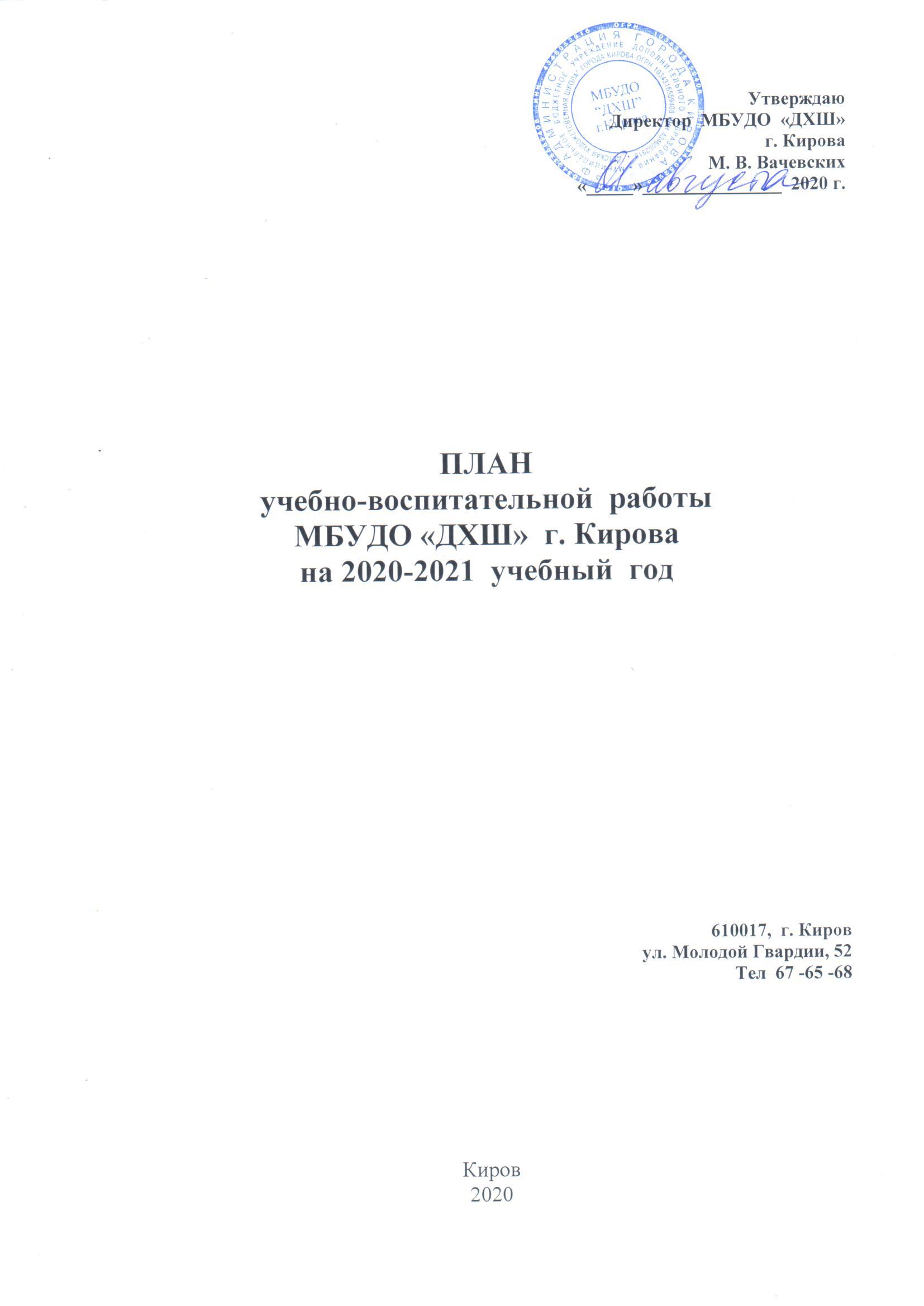 Основные  задачи на 2020-2021 учебный годОбеспечение оптимального функционирования школы, как единого социокультурного пространства развития и самореализации личности в изобразительном творчестве.Формирование нормативной, материально-технической базы и учебно- методического комплекса для перехода на обучение по федеральным государственным требованиям.Проведение  Межрегионального  конкурса по рисунку, живописи, композиции, скульптуре и истории изобразительного искусства «Наследники Васнецовых»  в марте 2021 г. на высоком организационном  и профессиональном  уровне.Дальнейшее совершенствование  учебно-воспитательного  процесса, достижение  оптимального уровня  образования и воспитания  учащихся.Всестороннее повышение квалификации и профессионального мастерства преподавателей, развитие и повышение творческого потенциала педагогического коллектива школы.  Обеспечение подготовки педагогических кадров к решению перспективных проблем развития образования в школе. Реализация в практике работы школы эффективных инновационных образовательных программ и технологий, в том числе информационных.  Организация и расширение выставочной деятельности учащихся и преподавателей школы,  работы выставочного зала «ДХШ».Дальнейшее расширение проектной деятельности школы. Организация и участие в социально-значимых проектах.Расширение масштабов и повышения уровня общественной поддержки школы на основе развития сотрудничества «ДХШ» с социальными партнерами.Дальнейшее сотрудничество с высшими и средними специальными учебными заведениями г. Кирова, расширение контактов с художественными школами области.Организация включения семьи в педагогический процесс школы.Привлечение молодых специалистов на педагогические должности.1.  ПЕДСОВЕТЫ.2. МЕРОПРИЯТИЯ ПО КОНТРОЛЮ  РУКОВОДСТВА  УЧЕБНО-ВОСПИТАТЕЛЬНЫМ ПРОЦЕССОМ4.ПЛАН РАБОТЫ ШКОЛЬНОГОМЕТОДИЧЕСКОГО ОБЪЕДИНЕНИЯНА 2020-2021 УЧЕБНЫЙ ГОД5. МЕТОДИЧЕСКАЯ  РАБОТАПлан работы ММО секция «Изобразительное искусство»на 2020-2021 учебный годРАБОТА МЕТОДИЧЕСКИХ СЕКЦИЙ на 2020-2021 учебный годЗаведование секциямиПлан работы методических секций на учебный годГРАФИК ОТКРЫТЫХ УРОКОВ ДЛЯ СТУДЕНТОВ	ВХУ ИМ. РЫЛОВА	ПЛАН ПРОВЕДЕНИЯ  МАСТЕР-КЛАССОВВ РАМКАХ ПРОЕКТА «ДЛЯ ДОБРА РОДИЛСЯ ЧЕЛОВЕК»ВОСПИТАТЕЛЬНАЯ   РАБОТА С РОДИТЕЛЯМИПЛАН РАБОТЫ ВЫСТАВОЧНОГО ЗАЛАМБУДО «ДЕТСКАЯ ХУДОЖЕСТВЕННАЯ ШКОЛА» города КироваНА 2020-2021 УЧЕБНЫЙ ГОДБольшой выставочный залМалый выставочный залПРОФИЛАКТИЧЕСКАЯ РАБОТА С НЕСОВЕРШЕННОЛЕТНИМИМежведомственная акция «Подросток-2020»Мероприятия по профилактике детского дорожно-транспортного травматизмаМероприятия по пропаганде здорового образа жизниМероприятия «Сохранение семейных ценностей»Мероприятия по формированию толерантности, профилактике экстремизма и терроризмаМероприятия патриотической направленностиЗАНЯТИЯ ПО ПРОГРАММЕ ОБУЧЕНИЯ                              СОТРУДНИКОВ УЧРЕЖДЕНИЯВ ОБЛАСТИ БЕЗОПАСНОСТИ ЖИЗНЕДЕЯТЕЛЬНОСТИИсполнительЗам. директора по УВРО.Л. Закирова______________________Тема  педсоветаСрокОтветственныеОтветственные«Основные направления работы педагогического коллектива ДХШна 2020 – 2021 учебный год»«Основные направления работы педагогического коллектива ДХШна 2020 – 2021 учебный год»«Основные направления работы педагогического коллектива ДХШна 2020 – 2021 учебный год»«Основные направления работы педагогического коллектива ДХШна 2020 – 2021 учебный год»Педагогический анализ итогов прошедшего учебного года. Плюсы и минусы дистанционного обучения.Перспективы развития и задачи на новый     2020-21 учебный год. Федеральные программы поддержки несовершеннолетних, работы с родителями, привлечение к педагогической работе молодых кадров.Дистанционное обучение. Формы контроля ЗУНов у обучающихся.График образовательного процесса и план учебно-воспитательной работы ДХШ на 2020-2021 учебный год.Утверждение педагогическим коллективом календарно-тематического планирования по композиции(изменения  в программе 4 класса)Ведение документации (заполнение журнала). Человеко-часы и консультационные часы.Закирова О.Л. (зам. директора по УВР)Разное26.08.20г.10:00Администрация,методистАдминистрация,методист«Права и обязанности преподавателя ДХШ»«Права и обязанности преподавателя ДХШ»«Права и обязанности преподавателя ДХШ»«Права и обязанности преподавателя ДХШ»«Ответственность преподавателя. Должностные инструкции. Тематики классных часов и родительских собраний на 2020-2021 учебный год» Закирова О.Л. (зам. директора по УВР)«Конкурсы. Привлечение обучающихся  участию разно-уровневых конкурсов»  (методист)Разное 30.09.20г.13:00Администрация, методистАдминистрация, методист«Подведение итогов 1 четверти и анализ работы 1-5  классов по Федеральным государственным стандартам в дополнительном предпрофессиональном образовании в области изобразительного искусства: «Живопись».«Подведение итогов 1 четверти и анализ работы 1-5  классов по Федеральным государственным стандартам в дополнительном предпрофессиональном образовании в области изобразительного искусства: «Живопись».«Подведение итогов 1 четверти и анализ работы 1-5  классов по Федеральным государственным стандартам в дополнительном предпрофессиональном образовании в области изобразительного искусства: «Живопись».«Подведение итогов 1 четверти и анализ работы 1-5  классов по Федеральным государственным стандартам в дополнительном предпрофессиональном образовании в области изобразительного искусства: «Живопись».Итоги I учебной четверти. АнализРазное.11.11.20г.14:00АдминистрацияАдминистрация«Подведение итогов 1 полугодия 2020 – 2021учебного года. Сравнительный анализ работы преподавателей ДХШ»«Подведение итогов 1 полугодия 2020 – 2021учебного года. Сравнительный анализ работы преподавателей ДХШ»«Подведение итогов 1 полугодия 2020 – 2021учебного года. Сравнительный анализ работы преподавателей ДХШ»«Подведение итогов 1 полугодия 2020 – 2021учебного года. Сравнительный анализ работы преподавателей ДХШ»Итоги II учебной четверти. «Сравнительный анализ. Слабые и сильные стороны». «Самообследование МБУДО «ДХШ» г. Кирова- результаты и перспективы»Закирова О.Л. (зам. директора по УВР)«Анкетирование»Логинова А.В. (методист)Разное 30.12.20г.9:00Администрация, методистАдминистрация, методист«Качество обучения в ДХШ»«Качество обучения в ДХШ»«Качество обучения в ДХШ»«Качество обучения в ДХШ»«Утверждение состава и председателя итоговой аттестационной комиссии»Вачевских МВ (директор ДХШ)«Обученность и успеваемость. Участие обучающихся ДХШ в конкурсах различногоуровня. Анализ результативности» Закирова О.Л. (зам. директора по УВР),       Нечаева М.В.(методист)Разное.Февраль2021 г.АдминистрацияАдминистрация«Подведение итогов 3 четверти и анализ работы. Конкурсы»«Подведение итогов 3 четверти и анализ работы. Конкурсы»«Подведение итогов 3 четверти и анализ работы. Конкурсы»«Подведение итогов 3 четверти и анализ работы. Конкурсы»Итоги III  учебной четверти Подведение итогов Межрегионального конкурса «Наследники Васнецовых»«Участие в конкурсах, выставках как обще-учебные умения и навыки – необходимое условие успешного обучения»Нечаева М.В(методист).«Педагогическая аттестация.  Нюансы и нововведения» Логинова А.В. (методист)«Утверждение ОТЧЕТА по самообследованию и размещение на сайте»  Закирова ОЛ  (зам. директора по УВР) Разное.Апрель    2021 г.Администрация, руководитель «Изобразительное искусство» ММО, методистАдминистрация, руководитель «Изобразительное искусство» ММО, методист«Подведение итоговой аттестации среди обучающихся в ДХШ в учебном году»«Подведение итоговой аттестации среди обучающихся в ДХШ в учебном году»«Подведение итоговой аттестации среди обучающихся в ДХШ в учебном году»«Подведение итоговой аттестации среди обучающихся в ДХШ в учебном году»Итоги  IV учебной четверти.Анализ  переводных испытаний учащихся  и итоговой аттестации выпускников.Закирова О.Л (зам. директора по УВР) Подготовка к выпускному вечеру «Куда уходит детство?» (преподаватели 5 класса: Нечаева М.В и Татаурова А.А)     Май     2021 г.     Май     2021 г.Администрация«Подведение итогов работы школы в 2020 - 2021 учебном году»«Подведение итогов работы школы в 2020 - 2021 учебном году»«Подведение итогов работы школы в 2020 - 2021 учебном году»«Подведение итогов работы школы в 2020 - 2021 учебном году»«Подведение итогов учебно-воспитательной работы школы в 2020-2021 учебном году».Закирова О.Л. (зам. директора по УВР)Июнь  2021 г.АдминистрацияАдминистрация№ п/пОсновные направления деятельностиОсновные направления деятельностиОсновные направления деятельностиПериодПериодПериодОтветственныйПодведение итогов приемной комиссии, составление списков поступающих в 1-й класс, подготовительные группы и группы эстетического развития.Подведение итогов приемной комиссии, составление списков поступающих в 1-й класс, подготовительные группы и группы эстетического развития.Подведение итогов приемной комиссии, составление списков поступающих в 1-й класс, подготовительные группы и группы эстетического развития.Август 2020 г.Август 2020 г.Август 2020 г.Зам. Директора по УВРКомплектование 1-х классовКомплектование 1-х классовКомплектование 1-х классовКонец августаКонец августаКонец августаАдминистрацияКомплектование подготовительных групп.Комплектование подготовительных групп.Комплектование подготовительных групп.Конец августа, начало сентябряКонец августа, начало сентябряКонец августа, начало сентябряАдминистрация Комплектование групп эстетического развития, уточнение списков учащихся.Комплектование групп эстетического развития, уточнение списков учащихся.Комплектование групп эстетического развития, уточнение списков учащихся. Август - сентябрь Август - сентябрь Август - сентябрьАдминистрацияПроведение педсоветов по итогам учебной четвертиПроведение педсоветов по итогам учебной четвертиПроведение педсоветов по итогам учебной четвертиНоябрь, декабрь, апрель, май, июньНоябрь, декабрь, апрель, май, июньНоябрь, декабрь, апрель, май, июньАдминистрацияПроведение производственных совещаний по текущим вопросамПроведение производственных совещаний по текущим вопросамПроведение производственных совещаний по текущим вопросамОдин раз в две неделиОдин раз в две неделиОдин раз в две неделиАдминистрацияПроведение методических совещанийПроведение методических совещанийПроведение методических совещанийЕжемесячно Ежемесячно Ежемесячно Администрация, руководитель ММО секция«Изо»Проверка календарно-тематических  планов учащихся на четверть.Проверка календарно-тематических  планов учащихся на четверть.Проверка календарно-тематических  планов учащихся на четверть.Сентябрь, ноябрь,  январь, март.Сентябрь, ноябрь,  январь, март.Сентябрь, ноябрь,  январь, март.Зам. директора по УВРПроверка заполнения журналов преподавателямиПроверка заполнения журналов преподавателямиПроверка заполнения журналов преподавателямиЕжемесячно, 1-10 число.Ежемесячно, 1-10 число.Ежемесячно, 1-10 число.Зам. директора по УВРСобеседование с преподавателями по вопросам индивидуальной работы с учащимися, ликвидация академической задолженности.Собеседование с преподавателями по вопросам индивидуальной работы с учащимися, ликвидация академической задолженности.Собеседование с преподавателями по вопросам индивидуальной работы с учащимися, ликвидация академической задолженности.В каникулы, в конце каждой учебной четвертиВ каникулы, в конце каждой учебной четвертиВ каникулы, в конце каждой учебной четвертиЗам. директора по УВРПроверка соответствия расписания Проверка соответствия расписания Проверка соответствия расписания 2 раза в учебную четверть2 раза в учебную четверть2 раза в учебную четвертьЗам. директора по УВРПосещение уроков преподавателей 1-х, 2-х и 5-х классов Посещение уроков преподавателей 1-х, 2-х и 5-х классов Посещение уроков преподавателей 1-х, 2-х и 5-х классов Ноябрь, апрельНоябрь, апрельНоябрь, апрельЗам. директора по УВР, методистПосещение занятий в подготовительных группахПосещение занятий в подготовительных группахПосещение занятий в подготовительных группахДекабрь, февральДекабрь, февральДекабрь, февральЗам. директора по УВР, методистПосещение занятий в группах эстетического развитияПосещение занятий в группах эстетического развитияПосещение занятий в группах эстетического развитияОктябрь, мартОктябрь, мартОктябрь, мартЗам. директора по УВР, методистБеседы с преподавателями по возникающим проблемамБеседы с преподавателями по возникающим проблемамБеседы с преподавателями по возникающим проблемамЕжедневноЕжедневноЕжедневноДиректорЗам. директора по УВРПосещение уроков преподавателей 3-х и 4-х классовПосещение уроков преподавателей 3-х и 4-х классовПосещение уроков преподавателей 3-х и 4-х классовЯнварь, майЯнварь, майЯнварь, майДиректорЗам. директора по УВР, методистПодготовка и составление расписания итоговой аттестации учащихся 1-5 классовПодготовка и составление расписания итоговой аттестации учащихся 1-5 классовПодготовка и составление расписания итоговой аттестации учащихся 1-5 классовАпрельАпрельАпрельЗам. директора по УВРПроверка выполнения программ по классным журналамПроверка выполнения программ по классным журналамПроверка выполнения программ по классным журналамДекабрь, июньДекабрь, июньДекабрь, июньЗам. директора по УВРПодведение итогов  учебного года.Педсовет Подведение итогов  учебного года.Педсовет Подведение итогов  учебного года.Педсовет ИюньИюньИюньАдминистрация3. УЧЕБНО-ВОСПИТАТЕЛЬНАЯ  РАБОТА3. УЧЕБНО-ВОСПИТАТЕЛЬНАЯ  РАБОТА3. УЧЕБНО-ВОСПИТАТЕЛЬНАЯ  РАБОТА3. УЧЕБНО-ВОСПИТАТЕЛЬНАЯ  РАБОТА3. УЧЕБНО-ВОСПИТАТЕЛЬНАЯ  РАБОТА3. УЧЕБНО-ВОСПИТАТЕЛЬНАЯ  РАБОТА3. УЧЕБНО-ВОСПИТАТЕЛЬНАЯ  РАБОТА3. УЧЕБНО-ВОСПИТАТЕЛЬНАЯ  РАБОТАДата проведенияДата проведенияМероприятиеМероприятиеМероприятиеМесто  проведенияответственныйответственныйАвгустАвгустАвгустАвгустАвгустАвгустАвгустАвгустИюнь-августИюнь-августВиртуальная выставка «Портрет моего героя», посвященная 7-летию Победы в ВОВ (совместный проект с КОГБОУ  СПО «ВХУ им. А. Рылова»Виртуальная выставка «Портрет моего героя», посвященная 7-летию Победы в ВОВ (совместный проект с КОГБОУ  СПО «ВХУ им. А. Рылова»Виртуальная выставка «Портрет моего героя», посвященная 7-летию Победы в ВОВ (совместный проект с КОГБОУ  СПО «ВХУ им. А. Рылова»ДХШВКонтактеАдминистрация школыАдминистрация школыИюнь-августИюнь-августВиртуальная выставка работ Стипендиатов управления культуры – 2019 годаВиртуальная выставка работ Стипендиатов управления культуры – 2019 годаВиртуальная выставка работ Стипендиатов управления культуры – 2019 годаДХШВКонтактеАдминистрация школыАдминистрация школы27.08.202027.08.2020Дополнительный вступительный экзамен в 1-й класс и подготовительную группу.Дополнительный вступительный экзамен в 1-й класс и подготовительную группу.Дополнительный вступительный экзамен в 1-й класс и подготовительную группу.ДХШАдминистрация школыАдминистрация школы27.08.202013:0027.08.202013:00Просмотр работ вступительного экзаменаПросмотр работ вступительного экзаменаПросмотр работ вступительного экзаменаДХШАдминистрация школыАдминистрация школыАвгуст-октябрьАвгуст-октябрь«Азбука Вятки»:выставка детских работ ДХШ «Азбука Вятки»:выставка детских работ ДХШ «Азбука Вятки»:выставка детских работ ДХШ ДХШ2 этажАдминистрация школыАдминистрация школыАвгуст-сентябрьАвгуст-сентябрьВыставка работ обучающихся ДХШ по пленэруВыставка работ обучающихся ДХШ по пленэруВыставка работ обучающихся ДХШ по пленэруДХШВКонтактеАдминистрация школыАдминистрация школыАвгуст-октябрьАвгуст-октябрь«Модерн»: выставка работ обучающихся ДХШ, под руководством преподавателей-Логиновой А.В. и Максимовой Д.А.«Модерн»: выставка работ обучающихся ДХШ, под руководством преподавателей-Логиновой А.В. и Максимовой Д.А.«Модерн»: выставка работ обучающихся ДХШ, под руководством преподавателей-Логиновой А.В. и Максимовой Д.А.ДХШ2 этаж коридорАдминистрация школыАдминистрация школыАвгуст-сентябрьАвгуст-сентябрь«Мы за МИР!»:выставка работ обучающихся ДХШ против терроризма и экстремизма «Мы за МИР!»:выставка работ обучающихся ДХШ против терроризма и экстремизма «Мы за МИР!»:выставка работ обучающихся ДХШ против терроризма и экстремизма ДХШВКонтактеАдминистрация школыАдминистрация школыАвгуст-октябрьАвгуст-октябрьВыставка работ обучающихся ДХШ, в рамках школьного конкурса рисунков и плакатов «Безопасная дорога»Выставка работ обучающихся ДХШ, в рамках школьного конкурса рисунков и плакатов «Безопасная дорога»Выставка работ обучающихся ДХШ, в рамках школьного конкурса рисунков и плакатов «Безопасная дорога»ДХШАдминистрация школыАдминистрация школыАвгуст-октябрьАвгуст-октябрьОформление информационного стенда для жителей города об истории проведения Всероссийской переписи, её значимости и особенностях проведенияОформление информационного стенда для жителей города об истории проведения Всероссийской переписи, её значимости и особенностях проведенияОформление информационного стенда для жителей города об истории проведения Всероссийской переписи, её значимости и особенностях проведенияДХШфойеАдминистрация школыАдминистрация школыСентябрьСентябрьСентябрьСентябрьСентябрьСентябрьСентябрьСентябрьСентябрь 2020Сентябрь 2020Выставка работ обучающихся ДХШ «Мы за МИР! Терроризм – угроза обществу», посв. Дню солидарности в борьбе с терроризмомВыставка работ обучающихся ДХШ «Мы за МИР! Терроризм – угроза обществу», посв. Дню солидарности в борьбе с терроризмомВыставка работ обучающихся ДХШ «Мы за МИР! Терроризм – угроза обществу», посв. Дню солидарности в борьбе с терроризмомДХШ, ВКонтактеЗакирова ОЛЗам. директора по УВРЗакирова ОЛЗам. директора по УВРСентябрь Сентябрь Выставка работ стипендиатов управления культуры -2019 года (Сметанина ЕВ)Выставка работ стипендиатов управления культуры -2019 года (Сметанина ЕВ)Выставка работ стипендиатов управления культуры -2019 года (Сметанина ЕВ)ДХШЗакирова О.Л.Зам. директора по УВРПреподаватели ДХШЗакирова О.Л.Зам. директора по УВРПреподаватели ДХШСентябрь Сентябрь Выставка работ обучающихся ДХШ, в рамках школьного конкурса рисунков и плакатов «Безопасная дорога»Выставка работ обучающихся ДХШ, в рамках школьного конкурса рисунков и плакатов «Безопасная дорога»Выставка работ обучающихся ДХШ, в рамках школьного конкурса рисунков и плакатов «Безопасная дорога»ДХШВКонтакте и на сайте школыАдминистрация школыАдминистрация школыс 01.09.2020с 01.09.2020Выставка работ учащихся на тему:  «Коррупции – нет», в рамках мероприятий по противодействию коррупцииВыставка работ учащихся на тему:  «Коррупции – нет», в рамках мероприятий по противодействию коррупцииВыставка работ учащихся на тему:  «Коррупции – нет», в рамках мероприятий по противодействию коррупцииДХШВКонтакте и на сайте школыАдминистрация школыАдминистрация школы01.09.20209.0015.0001.09.20209.0015.00«Через расстояния» Торжественная дистанционная линейка посвященная началу 2020-2021 учебного года«Через расстояния» Торжественная дистанционная линейка посвященная началу 2020-2021 учебного года«Через расстояния» Торжественная дистанционная линейка посвященная началу 2020-2021 учебного годаДХШВКонтакте и на сайте школыАдминистрация школыАдминистрация школыСентябрь Сентябрь «Я выбираю – ЖИЗНЬ!»Выставка работ обучающихся ДХШ, в рамах ориентации обучающихся к ЗОЖ«Я выбираю – ЖИЗНЬ!»Выставка работ обучающихся ДХШ, в рамах ориентации обучающихся к ЗОЖ«Я выбираю – ЖИЗНЬ!»Выставка работ обучающихся ДХШ, в рамах ориентации обучающихся к ЗОЖДХШ 2 этаж ина сайте школыЗакирова О.Л.Зам. директора по УВР Закирова О.Л.Зам. директора по УВР Сентябрь Сентябрь Выставка пленэрных работ обучающихся ДХШ г. Кирова и преподавателей «Пленэр»Выставка пленэрных работ обучающихся ДХШ г. Кирова и преподавателей «Пленэр»Выставка пленэрных работ обучающихся ДХШ г. Кирова и преподавателей «Пленэр»ДХШ ВКонтакте и на сайте школыАдминистрацияпреподавателиАдминистрацияпреподавателис 13.09.2020с 13.09.2020Оформление информационного стенда для родителей и жителей города «Ответственное родительство»Оформление информационного стенда для родителей и жителей города «Ответственное родительство»Оформление информационного стенда для родителей и жителей города «Ответственное родительство»ДХШВКонтакте и на сайте школыАдминистрация школыАдминистрация школы30.09.202030.09.2020Информация в формате родительского собрания для 3-4 кл. ДХШ, на тему: «Профилактика или пропаганда. Как не перейти грань?»  и «Безопасный интернет» Информация в формате родительского собрания для 3-4 кл. ДХШ, на тему: «Профилактика или пропаганда. Как не перейти грань?»  и «Безопасный интернет» Информация в формате родительского собрания для 3-4 кл. ДХШ, на тему: «Профилактика или пропаганда. Как не перейти грань?»  и «Безопасный интернет» ДХШ фойе ина сайте школыЗакирова О.Л.Зам. директора по УВР Закирова О.Л.Зам. директора по УВР ОктябрьОктябрьОктябрьОктябрьОктябрьОктябрьОктябрьОктябрьОктябрь 2020Октябрь 2020Октябрь 2020Урок-экскурсия, посвящённая Дню народного единства.Для 3-4 классов ДХШ Урок-экскурсия, посвящённая Дню народного единства.Для 3-4 классов ДХШ ДХШВКонтакте и на сайте школыЗакирова ОЛЗам. директора по УВРВеликоречина М.М. Библиотекарь  – методист Закирова ОЛЗам. директора по УВРВеликоречина М.М. Библиотекарь  – методист ОктябрьОктябрьОктябрьВыставка работ стипендиатов управления культуры -2019 года (Сметанина ЕВ)Выставка работ стипендиатов управления культуры -2019 года (Сметанина ЕВ)ДХШЗакирова О.Л.Зам. директора по УВРПреподаватели ДХШЗакирова О.Л.Зам. директора по УВРПреподаватели ДХШОктябрь Октябрь Октябрь Оформление информационного стенда «Семейные ценности»Оформление информационного стенда «Семейные ценности»ДХШСайт школыЗакирова ОЛЗам. директора по УВРЗакирова ОЛЗам. директора по УВРс 26.10.2020 по 30.10.2020с 26.10.2020 по 30.10.2020с 26.10.2020 по 30.10.2020Просмотр творческих работ учащихся 1-5 классов,Скульптуры и истории изобразительных искусствПросмотр творческих работ учащихся 1-5 классов,Скульптуры и истории изобразительных искусствДХШЗакирова О.Л.,Зам. директора по УВРпреподавателиЗакирова О.Л.,Зам. директора по УВРпреподавателиОктябрьОктябрьОктябрьПленэрные работы обучающихся ДХШ г. КироваПленэрные работы обучающихся ДХШ г. КироваДХШВКонтактеАдминистрация школыАдминистрация школыОктябрьОктябрьОктябрьВыставка работ обучающихся ДХШ «Мы за МИР!»Терроризм – угроза обществу», посв. Дню солидарности в борьбе с терроризмомВыставка работ обучающихся ДХШ «Мы за МИР!»Терроризм – угроза обществу», посв. Дню солидарности в борьбе с терроризмомДХШВКонтактеЗакирова ОЛЗам. директора по УВРЗакирова ОЛЗам. директора по УВРОктябрь Октябрь Октябрь Выставка работ учащихся на тему:  «Коррупции – нет», в рамках мероприятий по противодействию коррупцииВыставка работ учащихся на тему:  «Коррупции – нет», в рамках мероприятий по противодействию коррупцииДХШВКонтакте и на сайте школыАдминистрация школыАдминистрация школыОктябрьОктябрьОктябрьВыставка работ обучающихся ДХШ, в рамках школьного конкурса рисунков и плакатов «Безопасная дорога»Выставка работ обучающихся ДХШ, в рамках школьного конкурса рисунков и плакатов «Безопасная дорога»ДХШВКонтактеАдминистрацияпреподавателиАдминистрацияпреподавателиОктябрьОктябрьОктябрь«Я выбираю – ЖИЗНЬ!»Выставка работ обучающихся ДХШ, в рамах ориентации обучающихся к ЗОЖ«Я выбираю – ЖИЗНЬ!»Выставка работ обучающихся ДХШ, в рамах ориентации обучающихся к ЗОЖДХШ 2 этаж ина сайте школыАдминистрацияпреподавателиАдминистрацияпреподавателиОктябрьОктябрьОктябрьВыставка работ учащихся посвященная Дню учителя: «Учитель глазами детей»Выставка работ учащихся посвященная Дню учителя: «Учитель глазами детей»Закирова ОЛЗам. директора по УВРМайбук ВВпреподавательЗакирова ОЛЗам. директора по УВРМайбук ВВпреподавательОктябрьОктябрьОктябрьШкольная Олимпиада по истории искусств, для обучающихся со 2 по 5 класс ДХШ(дистанционный формат)Школьная Олимпиада по истории искусств, для обучающихся со 2 по 5 класс ДХШ(дистанционный формат)ДХШЗакирова ОЛЗам. директора по УВРЛогинова А.В.Преподаватель ДХШЗакирова ОЛЗам. директора по УВРЛогинова А.В.Преподаватель ДХШОктябрьОктябрьОктябрьОформление информационного стенда для родителей и жителей города «Ответственное родительство»Оформление информационного стенда для родителей и жителей города «Ответственное родительство»ДХШВКонтакте и на сайте школыАдминистрация школыАдминистрация школыНоябрьНоябрьНоябрьНоябрьНоябрьНоябрьНоябрьНоябрьНоябрь2020Ноябрь2020«Творческая сказка»Выставка работ подготовительного отделения«Творческая сказка»Выставка работ подготовительного отделения«Творческая сказка»Выставка работ подготовительного отделенияДХШ, коридор 1 этажВКонтактеЗакирова О.Л.Зам. директора по УВРМайбук В.В.Преподаватель ДХШЗакирова О.Л.Зам. директора по УВРМайбук В.В.Преподаватель ДХШНоябрьНоябрь«Я выбираю – ЖИЗНЬ!»Выставка работ обучающихся ДХШ, в рамах ориентации обучающихся к ЗОЖ«Я выбираю – ЖИЗНЬ!»Выставка работ обучающихся ДХШ, в рамах ориентации обучающихся к ЗОЖ«Я выбираю – ЖИЗНЬ!»Выставка работ обучающихся ДХШ, в рамах ориентации обучающихся к ЗОЖДХШ, коридор 2 этажВКонтактеЗакирова ОЛЗам. директора по УВРЗакирова ОЛЗам. директора по УВРНоябрьНоябрьВыставка работ обучающихся ДХШ «Мы за МИР!» Терроризм – угроза обществу», посв. Дню солидарности в борьбе с терроризмомВыставка работ обучающихся ДХШ «Мы за МИР!» Терроризм – угроза обществу», посв. Дню солидарности в борьбе с терроризмомВыставка работ обучающихся ДХШ «Мы за МИР!» Терроризм – угроза обществу», посв. Дню солидарности в борьбе с терроризмомДХШ, коридор 2 этажВКонтактеАдминистрацияПреподаватели ДХШАдминистрацияПреподаватели ДХШНоябрьНоябрьВыставка работ обучающихся ДХШ, в рамках школьного конкурса рисунков и плакатов «Безопасная дорога»Выставка работ обучающихся ДХШ, в рамках школьного конкурса рисунков и плакатов «Безопасная дорога»Выставка работ обучающихся ДХШ, в рамках школьного конкурса рисунков и плакатов «Безопасная дорога»ДХШ, коридор 2 этажВКонтактеАдминистрацияПреподаватели ДХШАдминистрацияПреподаватели ДХШНоябрьНоябрьОрганизация выставки периодических печатных изданий в библиотеке и на сайте школы, на тему: «Коррупции – НЕТ!»Организация выставки периодических печатных изданий в библиотеке и на сайте школы, на тему: «Коррупции – НЕТ!»Организация выставки периодических печатных изданий в библиотеке и на сайте школы, на тему: «Коррупции – НЕТ!»ДХШСайт школыЗакирова О.Л.Зам. директора по УВРЗакирова О.Л.Зам. директора по УВРНоябрьНоябрь«Мамочке моей»Выставка работ учащихся посвященная Дню Матери«Мамочке моей»Выставка работ учащихся посвященная Дню Матери«Мамочке моей»Выставка работ учащихся посвященная Дню МатериДХШФойе 1 этажВачевских М.ВДиректор ДХШЗакирова О.ЛЗам. директора по УВРВачевских М.ВДиректор ДХШЗакирова О.ЛЗам. директора по УВРНоябрьНоябрьВыставка работ учащихся посвященная Дню учителя: «Учитель глазами детей»Выставка работ учащихся посвященная Дню учителя: «Учитель глазами детей»Выставка работ учащихся посвященная Дню учителя: «Учитель глазами детей»ДХШ, коридор 1 этажЗакирова ОЛЗам. директора по УВРМайбук В.В.Преподаватель ДХШЗакирова ОЛЗам. директора по УВРМайбук В.В.Преподаватель ДХШДекабрьДекабрьДекабрьДекабрьДекабрьДекабрьДекабрьДекабрь с 01.12.2020   15.12.2020 с 01.12.2020   15.12.2020«Мамочке моей»Выставка работ учащихся посвященная Дню Матери«Мамочке моей»Выставка работ учащихся посвященная Дню Матери«Мамочке моей»Выставка работ учащихся посвященная Дню МатериДХШФойе 1 этажВачевских МВДиректор ДХШЗакирова ОЛЗам.директорапоУВРВачевских МВДиректор ДХШЗакирова ОЛЗам.директорапоУВРДекабрь 202016.00Декабрь 202016.00«Новогодняя сказка»Открытие межрайонной выставки-конкурса работ обучающихся ДХШ и ДШИ г. Кирова, в рамках работы ММО секции «Изо»«Новогодняя сказка»Открытие межрайонной выставки-конкурса работ обучающихся ДХШ и ДШИ г. Кирова, в рамках работы ММО секции «Изо»«Новогодняя сказка»Открытие межрайонной выставки-конкурса работ обучающихся ДХШ и ДШИ г. Кирова, в рамках работы ММО секции «Изо»ДХШВыставочный залЗакирова О.Л.Зам. директора по УВРМайбук В.ВЗаведующий секцией «Изо» ММОЗакирова О.Л.Зам. директора по УВРМайбук В.ВЗаведующий секцией «Изо» ММОс 19.12.2020с 19.12.2020«Морозное  кружево»Зимняя отчетная выставка детских работ обучающихся в группах эстетического развития«Морозное  кружево»Зимняя отчетная выставка детских работ обучающихся в группах эстетического развития«Морозное  кружево»Зимняя отчетная выставка детских работ обучающихся в группах эстетического развитияДХШФойе 1 этажВачевских МВДиректор ДХШЗакирова ОЛЗам. директора по УВРВачевских МВДиректор ДХШЗакирова ОЛЗам. директора по УВР26.12.202011.0014.0026.12.202011.0014.00«Новогодние переменки» для групп эстетического развития«Новогодние переменки» для групп эстетического развития«Новогодние переменки» для групп эстетического развитияДХШЗакирова ОЛЗам. директора по УВР Логинова АВМетодистМайбук ВВПреподаватель ДХШСтуденты ВХУ Закирова ОЛЗам. директора по УВР Логинова АВМетодистМайбук ВВПреподаватель ДХШСтуденты ВХУ 28.12.20209.0028.12.20209.00Просмотр творческих работ учащихся 1-2 классов подготовительных групп, скульптуры и ДПИПросмотр творческих работ учащихся 1-2 классов подготовительных групп, скульптуры и ДПИПросмотр творческих работ учащихся 1-2 классов подготовительных групп, скульптуры и ДПИДХШ Вачевских МВДиректор ДХШЗакирова ОЛЗам. директора по УВРПреподаватели ДХШВачевских МВДиректор ДХШЗакирова ОЛЗам. директора по УВРПреподаватели ДХШ28.12.202015.0028.12.202015.00«Посвящение в Юные художники» 1 класс ДХШ.Чаепитие. «Посвящение в Юные художники» 1 класс ДХШ.Чаепитие. «Посвящение в Юные художники» 1 класс ДХШ.Чаепитие. ДХШЗакирова ОЛЗам. директора по УВР Зверздин АСОгородникова ТАПреподаватели ДХШЗакирова ОЛЗам. директора по УВР Зверздин АСОгородникова ТАПреподаватели ДХШ29.12.20209.0029.12.20209.00Просмотр творческих работ учащихся 3-5 классовПросмотр творческих работ учащихся 3-5 классовПросмотр творческих работ учащихся 3-5 классовДХШ Вачевских МВДиректор ДХШЗакирова ОЛЗам. директора по УВРПреподаватели ДХШВачевских МВДиректор ДХШЗакирова ОЛЗам. директора по УВРПреподаватели ДХШДекабрь 2020Декабрь 2020Организация выставки периодических печатных изданий в библиотеке и на сайте школы, на тему: «Коррупции – НЕТ!»Организация выставки периодических печатных изданий в библиотеке и на сайте школы, на тему: «Коррупции – НЕТ!»Организация выставки периодических печатных изданий в библиотеке и на сайте школы, на тему: «Коррупции – НЕТ!»ДХШСайт школыЗакирова О.Л.Зам. директора по УВРЗакирова О.Л.Зам. директора по УВРДекабрьДекабрьПроведение школьной олимпиады по скульптуре для 1,2,3 классов (дистанционный формат)Проведение школьной олимпиады по скульптуре для 1,2,3 классов (дистанционный формат)Проведение школьной олимпиады по скульптуре для 1,2,3 классов (дистанционный формат)ДХШВКонтактеПреподаватели ДХШ:Майбук В.В., Неустроева С.О.Морозова С.Ю.Преподаватели ДХШ:Майбук В.В., Неустроева С.О.Морозова С.Ю.ДекабрьДекабрьОткрытый школьный конкурс творческих работ «Юный дизайнер»Открытый школьный конкурс творческих работ «Юный дизайнер»Открытый школьный конкурс творческих работ «Юный дизайнер»ДХШвыставочный залВачевских МВДиректор ДХШЗакирова ОЛЗам. директора по УВРВачевских МВДиректор ДХШЗакирова ОЛЗам. директора по УВРДекабрьДекабрьОткрытый школьный конкурс  «О спорт! Ты - мир!»Открытый школьный конкурс  «О спорт! Ты - мир!»Открытый школьный конкурс  «О спорт! Ты - мир!»ДХШвыставочный залВачевских МВДиректор ДХШЗакирова ОЛЗам. директора по УВРВачевских МВДиректор ДХШЗакирова ОЛЗам. директора по УВРДекабрьДекабрьВыставка работ обучающихся ДХШ «Мы за МИР! Терроризм – угроза обществу», посв. Дню солидарности в борьбе с терроризмомВыставка работ обучающихся ДХШ «Мы за МИР! Терроризм – угроза обществу», посв. Дню солидарности в борьбе с терроризмомВыставка работ обучающихся ДХШ «Мы за МИР! Терроризм – угроза обществу», посв. Дню солидарности в борьбе с терроризмомДХШ, коридор 2 этажаЗакирова ОЛЗам. директора по УВРЗакирова ОЛЗам. директора по УВРДекабрь Декабрь Отчет по выполнению мероприятий по борьбе с коррупцией в МБУДО «ДХШ» г. Кирова в 2020 г. и  План мероприятий по противодействию коррупции в МБУДО «ДХШ» г. Кирова в 2021 г.Отчет по выполнению мероприятий по борьбе с коррупцией в МБУДО «ДХШ» г. Кирова в 2020 г. и  План мероприятий по противодействию коррупции в МБУДО «ДХШ» г. Кирова в 2021 г.Отчет по выполнению мероприятий по борьбе с коррупцией в МБУДО «ДХШ» г. Кирова в 2020 г. и  План мероприятий по противодействию коррупции в МБУДО «ДХШ» г. Кирова в 2021 г.ДХШСайт школыЗакирова ОЛЗам. директора по УВРЛогинова АСметодистЗакирова ОЛЗам. директора по УВРЛогинова АСметодистЯнварь2021Январь2021Январь2021Январь2021Январь2021Январь2021Январь2021Январь2021Январь2021Январь2021Открытый школьный конкурс творческих работ «Юный дизайнер»Открытый школьный конкурс творческих работ «Юный дизайнер»Открытый школьный конкурс творческих работ «Юный дизайнер»ДХШВыставочный залВачевских МВДиректор ДХШЗакирова ОЛЗам. директора по УВРВачевских МВДиректор ДХШЗакирова ОЛЗам. директора по УВРЯнварьЯнварьОткрытый школьный конкурс  «О спорт! Ты - мир!»Открытый школьный конкурс  «О спорт! Ты - мир!»Открытый школьный конкурс  «О спорт! Ты - мир!»ДХШВыставочный залВачевских МВДиректор ДХШЗакирова ОЛЗам. директора по УВРВачевских МВДиректор ДХШЗакирова ОЛЗам. директора по УВРЯнварьЯнварь«Новогодняя сказка»Открытие городской выставки работ обучающихся ДХШ и ДШИ г. Кирова, в рамках работы ММО секции «Изо»«Новогодняя сказка»Открытие городской выставки работ обучающихся ДХШ и ДШИ г. Кирова, в рамках работы ММО секции «Изо»«Новогодняя сказка»Открытие городской выставки работ обучающихся ДХШ и ДШИ г. Кирова, в рамках работы ММО секции «Изо»ДХШВыставочный залЗакирова О.Л.Зам. директора по УВРМайбук В.ВЗаведующий секцией «Изо» ММОЗакирова О.Л.Зам. директора по УВРМайбук В.ВЗаведующий секцией «Изо» ММОЯнварьЯнварь«Морозное  кружево»Зимняя отчетная выставка детских работ обучающихся в группах эстетического развития«Морозное  кружево»Зимняя отчетная выставка детских работ обучающихся в группах эстетического развития«Морозное  кружево»Зимняя отчетная выставка детских работ обучающихся в группах эстетического развитияДХШФойе1 этажВачевских МВДиректор ДХШЗакирова ОЛЗам. директора по УВРГоловизнина ГАПреподаватель ДХШВачевских МВДиректор ДХШЗакирова ОЛЗам. директора по УВРГоловизнина ГАПреподаватель ДХШЯнварьЯнварьВыставка работ обучающихся ДХШ «Мы за МИР! Терроризм – угроза обществу», посв. Дню солидарности в борьбе с терроризмомВыставка работ обучающихся ДХШ «Мы за МИР! Терроризм – угроза обществу», посв. Дню солидарности в борьбе с терроризмомВыставка работ обучающихся ДХШ «Мы за МИР! Терроризм – угроза обществу», посв. Дню солидарности в борьбе с терроризмомДХШ, коридор 2 этажаЗакирова ОЛЗам. директора по УВРЗакирова ОЛЗам. директора по УВРЯнварьЯнварь«Творческая сказка»Выставка работ подготовительного отделения по итогам 2 четверти«Творческая сказка»Выставка работ подготовительного отделения по итогам 2 четверти«Творческая сказка»Выставка работ подготовительного отделения по итогам 2 четвертиДХШ, коридор 1 этажЗакирова О.Л.Зам. директора по УВРМайбук ВВПреподаватель ДХШЗакирова О.Л.Зам. директора по УВРМайбук ВВПреподаватель ДХШФевраль   Февраль   Февраль   Февраль   Февраль   Февраль   Февраль   Февраль   15.02.2021 -19.02.202115.02.2021 -19.02.2021Отборочный конкурс работ учащихся ДХШ г. Кирова для участия в Межрегиональном конкурсе "Наследники Васнецовых"Отборочный конкурс работ учащихся ДХШ г. Кирова для участия в Межрегиональном конкурсе "Наследники Васнецовых"Отборочный конкурс работ учащихся ДХШ г. Кирова для участия в Межрегиональном конкурсе "Наследники Васнецовых"ДХШСметанина Е.В.Алексеев А.В.Майбук В.В.Логинова А.В.Калинина МАПреподаватели ДХШСметанина Е.В.Алексеев А.В.Майбук В.В.Логинова А.В.Калинина МАПреподаватели ДХШ16.02.202116.0016.02.202116.00«Другой мир»Открытый конкурс работ обучающихся ДХШ и ДШИ г. Кирова«Другой мир»Открытый конкурс работ обучающихся ДХШ и ДШИ г. Кирова«Другой мир»Открытый конкурс работ обучающихся ДХШ и ДШИ г. КироваДХШвыставочный залВачевских МВДиректор ДХШЗакирова ОЛЗам. директора по УВРМайбук В.ВЗаведующий секцией «Изо» ММОВачевских МВДиректор ДХШЗакирова ОЛЗам. директора по УВРМайбук В.ВЗаведующий секцией «Изо» ММОс 15.02.2021с 15.02.2021«Защитник Отечества»Выставка работ обучающихся ДХШ«Защитник Отечества»Выставка работ обучающихся ДХШ«Защитник Отечества»Выставка работ обучающихся ДХШДХШ, коридор 2 этажаАдминистрацияПреподаватели ДХШАдминистрацияПреподаватели ДХШс 15.02.2021 по 22.02.2021с 15.02.2021 по 22.02.2021«Открытка папе»Открытка к Дню защитника Отечества. Изготовление поздравительной открытки учащимися ДХШ«Открытка папе»Открытка к Дню защитника Отечества. Изготовление поздравительной открытки учащимися ДХШ«Открытка папе»Открытка к Дню защитника Отечества. Изготовление поздравительной открытки учащимися ДХШДХШЗакирова О.Л.Зам. директора по УВРМорозова СЮПреподаватель ДХШЗакирова О.Л.Зам. директора по УВРМорозова СЮПреподаватель ДХШФевральФевраль«Морозное  кружево»Зимняя отчетная выставка детских работ обучающихся в группах эстетического развития«Морозное  кружево»Зимняя отчетная выставка детских работ обучающихся в группах эстетического развития«Морозное  кружево»Зимняя отчетная выставка детских работ обучающихся в группах эстетического развитияДХШФойе1 этажВачевских МВДиректор ДХШЗакирова ОЛЗам. директора по УВРГоловизнина ГАПреподаватель ДХШВачевских МВДиректор ДХШЗакирова ОЛЗам. директора по УВРГоловизнина ГАПреподаватель ДХШФевральФевраль«Творческая сказка»Выставка работ подготовительного отделения«Творческая сказка»Выставка работ подготовительного отделения«Творческая сказка»Выставка работ подготовительного отделенияДХШ, коридор 1 этажЗакирова О.Л.Зам. директора по УВРМайбук ВВПреподаватель ДХШЗакирова О.Л.Зам. директора по УВРМайбук ВВПреподаватель ДХШФевральФевраль«Новогоднее чудо»Выставка работ обучающихся ДХШ«Новогоднее чудо»Выставка работ обучающихся ДХШ«Новогоднее чудо»Выставка работ обучающихся ДХШДХШ, коридор 2 этажаАдминистрацияПреподаватели ДХШАдминистрацияПреподаватели ДХШМартМартМартМартМартМартМартМартс 01.03.2021с 01.03.2021«Мартовский кот»Выставка работ обучающихся ДХШ, посвященная 1 марта – Дню кошек«Мартовский кот»Выставка работ обучающихся ДХШ, посвященная 1 марта – Дню кошек«Мартовский кот»Выставка работ обучающихся ДХШ, посвященная 1 марта – Дню кошекДХШ, коридор 1 этажЗакирова О.Л.Зам. директора по УВРМайбук ВВПреподаватель ДХШЗакирова О.Л.Зам. директора по УВРМайбук ВВПреподаватель ДХШс 10.03.202сс 10.03.202с«Безопасная дорога»Выставка работ учащихся подготовительных групп«Безопасная дорога»Выставка работ учащихся подготовительных групп«Безопасная дорога»Выставка работ учащихся подготовительных группДХШ 2 этажЗакирова О.Л.Зам. директора по УВРПреподаватели подготовительных групп ДХШЗакирова О.Л.Зам. директора по УВРПреподаватели подготовительных групп ДХШ с 01.03.2021 по 05.03.2021 с 01.03.2021 по 05.03.2021«Открытка к 8 марта»Изготовление поздравительной открытки учащимися ДХШ«Открытка к 8 марта»Изготовление поздравительной открытки учащимися ДХШ«Открытка к 8 марта»Изготовление поздравительной открытки учащимися ДХШДХШЗакирова О.Л.Зам. директора по УВРЛеденцова М.Н.Преподаватель ДХШЗакирова О.Л.Зам. директора по УВРЛеденцова М.Н.Преподаватель ДХШ с 15.03.2021 с 15.03.2021«День театра»Выставка работ учащихся ДХШ, посвященная Всероссийской акции в сфере культуры «День театра»Выставка работ учащихся ДХШ, посвященная Всероссийской акции в сфере культуры «День театра»Выставка работ учащихся ДХШ, посвященная Всероссийской акции в сфере культуры ДХШВачевских МВДиректор ДХШЗакирова ОЛЗам. директора по УВРВачевских МВДиректор ДХШЗакирова ОЛЗам. директора по УВР24.03.2021 -25.03.202124.03.2021 -25.03.2021Проведение межрегионального конкурса по рисунку, живописи, композиции, скульптуре и истории изобразительного искусства «Наследники Васнецовых»-2021Проведение межрегионального конкурса по рисунку, живописи, композиции, скульптуре и истории изобразительного искусства «Наследники Васнецовых»-2021Проведение межрегионального конкурса по рисунку, живописи, композиции, скульптуре и истории изобразительного искусства «Наследники Васнецовых»-2021ДХШАдминистрация школыАдминистрация школы  25.03.2021 -31.03.2021  25.03.2021 -31.03.2021Выставка работ победителей конкурса «Наследники Васнецовых» 2021 годаВыставка работ победителей конкурса «Наследники Васнецовых» 2021 годаВыставка работ победителей конкурса «Наследники Васнецовых» 2021 годаДХШ Администрация,преподавателиАдминистрация,преподаватели23.03.20219.0023.03.20219.00Просмотр творческих работ учащихся 1-2 классов подготовительных групп, скульптуры и ДПИПросмотр творческих работ учащихся 1-2 классов подготовительных групп, скульптуры и ДПИПросмотр творческих работ учащихся 1-2 классов подготовительных групп, скульптуры и ДПИДХШАдминистрация, преподаватели ДХШАдминистрация, преподаватели ДХШ24.03.20219.0024.03.20219.00Просмотр творческих работ учащихся 3-5 классовПросмотр творческих работ учащихся 3-5 классовПросмотр творческих работ учащихся 3-5 классовДХШАдминистрация, преподаватели ДХШАдминистрация, преподаватели ДХШМарт Март «На грани»Выставка плакатов учащихся посвященная ЗОЖ«На грани»Выставка плакатов учащихся посвященная ЗОЖ«На грани»Выставка плакатов учащихся посвященная ЗОЖДХШ2 этажЗакирова О.Л.Зам. директора по УВРНечаева МВАлексеев АВПреподаватели ДХШЗакирова О.Л.Зам. директора по УВРНечаева МВАлексеев АВПреподаватели ДХШМарт Март «Защитник Отечества»Выставка работ обучающихся ДХШ«Защитник Отечества»Выставка работ обучающихся ДХШ«Защитник Отечества»Выставка работ обучающихся ДХШДХШ коридор2 этажЗакирова О.Л.Зам. директора по УВРЗакирова О.Л.Зам. директора по УВРМарт Март Выставка работ обучающихся подготовительных групп ДХШВыставка работ обучающихся подготовительных групп ДХШВыставка работ обучающихся подготовительных групп ДХШДХШ коридор2 этажЗакирова О.Л.Зам. директора по УВРЗакирова О.Л.Зам. директора по УВРМарт Март Выставка работ обучающихся ДХШ, посвященная 8 Марта - международному женскому днюВыставка работ обучающихся ДХШ, посвященная 8 Марта - международному женскому днюВыставка работ обучающихся ДХШ, посвященная 8 Марта - международному женскому днюДХШ коридор2 этажЗакирова О.Л.Зам. директора по УВРЗакирова О.Л.Зам. директора по УВРМарт Март «Другой мир»Открытый конкурс работ обучающихся ДХШ и ДШИ г. Кирова«Другой мир»Открытый конкурс работ обучающихся ДХШ и ДШИ г. Кирова«Другой мир»Открытый конкурс работ обучающихся ДХШ и ДШИ г. КироваДХШвыставочный залЗакирова ОЛЗам. директора по УВРЗакирова ОЛЗам. директора по УВРАпрельАпрельАпрельАпрельАпрельАпрельАпрельАпрель с 01.04.2021 с 01.04.2021Юмористическая выставка «Нарочно не придумаешь!»Юмористическая выставка «Нарочно не придумаешь!»Юмористическая выставка «Нарочно не придумаешь!»ДХШкоридор2 этажЗакирова О.Л.Зам. директора по УВРАлексеев А.В.Преподаватель ДХШЗакирова О.Л.Зам. директора по УВРАлексеев А.В.Преподаватель ДХШ05.04.2021-09.04.202105.04.2021-09.04.2021Урок-беседа на тему: «Космос»Урок-беседа на тему: «Космос»Урок-беседа на тему: «Космос»ДХШЗакирова О.Л.Зам. директора по УВРВеликоречина М.М.Библиотекарь-методист Закирова О.Л.Зам. директора по УВРВеликоречина М.М.Библиотекарь-методист 22.04.202116.0022.04.202116.00«Весеннее настроение»Открытие выставки детских работ ДХШ и ДШИ (отделение Изо) г. Кирова (в рамках совместной работы ММО)«Весеннее настроение»Открытие выставки детских работ ДХШ и ДШИ (отделение Изо) г. Кирова (в рамках совместной работы ММО)«Весеннее настроение»Открытие выставки детских работ ДХШ и ДШИ (отделение Изо) г. Кирова (в рамках совместной работы ММО)ДХШБольшой выставочный залВачевских МВДиректор ДХШ Закирова ОЛЗам. директора по УВРМайбук В.ВЗав. секцией «Изо» ММОВачевских МВДиректор ДХШ Закирова ОЛЗам. директора по УВРМайбук В.ВЗав. секцией «Изо» ММОАпрель Апрель «На грани»Выставка плакатов учащихся посвященная ЗОЖ«На грани»Выставка плакатов учащихся посвященная ЗОЖ«На грани»Выставка плакатов учащихся посвященная ЗОЖДХШ2 этажЗакирова О.Л.Зам. директора по УВРНечаева МВАлексеев АВПреподаватели ДХШЗакирова О.Л.Зам. директора по УВРНечаева МВАлексеев АВПреподаватели ДХШАпрель Апрель Урок виртуальная экскурсия на тему: «Изображение Петра 1 в истории Русского изобразительного искусства»Урок виртуальная экскурсия на тему: «Изображение Петра 1 в истории Русского изобразительного искусства»Урок виртуальная экскурсия на тему: «Изображение Петра 1 в истории Русского изобразительного искусства»ДХШЗакирова О.Л.Зам. директора по УВРМаксимова Д.АПреподаватель ДХШЗакирова О.Л.Зам. директора по УВРМаксимова Д.АПреподаватель ДХШАпрель Апрель Выставка работ стипендиатов управления культурыВыставка работ стипендиатов управления культурыВыставка работ стипендиатов управления культурыДХШФойе 1 этажЗакирова О.Л.Зам. директора по УВРПреподаватели ДХШЗакирова О.Л.Зам. директора по УВРПреподаватели ДХШАпрель Апрель Выставка работ победителей межрегионального конкурса «Наследники Васнецовых»Выставка работ победителей межрегионального конкурса «Наследники Васнецовых»Выставка работ победителей межрегионального конкурса «Наследники Васнецовых»ДХШ коридор 1 этажЗакирова О.Л.Зам. директора по УВРЗакирова О.Л.Зам. директора по УВРАпрель Апрель «Безопасная дорога»Выставка работ учащихся подготовительных групп«Безопасная дорога»Выставка работ учащихся подготовительных групп«Безопасная дорога»Выставка работ учащихся подготовительных группДХШ Закирова О.Л.Зам. директора по УВРПреподаватели подготовительных групп ДХШЗакирова О.Л.Зам. директора по УВРПреподаватели подготовительных групп ДХШАпрель Апрель Выставка работ обучающихся ДХШ, посвященная 8 Марта - международному женскому днюВыставка работ обучающихся ДХШ, посвященная 8 Марта - международному женскому днюВыставка работ обучающихся ДХШ, посвященная 8 Марта - международному женскому днюДХШ коридор2 этажЗакирова О.Л.Зам. директора по УВРЗакирова О.Л.Зам. директора по УВРАпрель Апрель Проведение Олимпиады по скульптуре (4,5 классы)Проведение Олимпиады по скульптуре (4,5 классы)Проведение Олимпиады по скульптуре (4,5 классы)ДХШПреподаватели ДХШ Майбук В.В., Неустроева С.О.Морозова СЮПреподаватели ДХШ Майбук В.В., Неустроева С.О.Морозова СЮМайМайМайМайМайМайМайМай03.05.2021 – 07.05.202103.05.2021 – 07.05.2021«Открытка Защитнику Отечества», посв. Дню Великой Победы,  для обучающихся подготовительных групп«Открытка Защитнику Отечества», посв. Дню Великой Победы,  для обучающихся подготовительных групп«Открытка Защитнику Отечества», посв. Дню Великой Победы,  для обучающихся подготовительных группДХШЗакирова О.Л.Зам. директора по УВРПреподаватели подготовительных групп ДХШЗакирова О.Л.Зам. директора по УВРПреподаватели подготовительных групп ДХШ03.05.2021 – 07.05.202103.05.2021 – 07.05.2021Беседа для обучающихся 2-4 классов ДХШ, на тему: «Живописцы в боевом строю» (презентация с видеоматериалами  ВОВ)Беседа для обучающихся 2-4 классов ДХШ, на тему: «Живописцы в боевом строю» (презентация с видеоматериалами  ВОВ)Беседа для обучающихся 2-4 классов ДХШ, на тему: «Живописцы в боевом строю» (презентация с видеоматериалами  ВОВ)ДХШЗакирова О.Л.Зам. директора по УВРВеликоречина ММБеблиотекарь-методистЗакирова О.Л.Зам. директора по УВРВеликоречина ММБеблиотекарь-методистс 15.05.2021с 15.05.2021Отчетная выставка работ групп эстетического развитияОтчетная выставка работ групп эстетического развитияОтчетная выставка работ групп эстетического развитияДХШФойе 1 этажЗакирова О.Л.Зам. директора по УВРЗакирова О.Л.Зам. директора по УВР20.05.202116.0020.05.202116.00Межрайонная методическая выставка работ преподавателей ММО ДХШ и ДШИ г. Кирова, на тему: «Грани творчества»Межрайонная методическая выставка работ преподавателей ММО ДХШ и ДШИ г. Кирова, на тему: «Грани творчества»Межрайонная методическая выставка работ преподавателей ММО ДХШ и ДШИ г. Кирова, на тему: «Грани творчества»ДХШВачевских МВДиректор ДХШЗакирова ОЛЗам. директора по УВРМайбук ВВЗав секцией ММО «Изо»Вачевских МВДиректор ДХШЗакирова ОЛЗам. директора по УВРМайбук ВВЗав секцией ММО «Изо»21.05.202121.05.2021Итоговая аттестацияПросмотр экзаменационных работ 5 классаИтоговая аттестацияПросмотр экзаменационных работ 5 классаИтоговая аттестацияПросмотр экзаменационных работ 5 классаДХШАдминистрация, преподаватели ДХШАдминистрация, преподаватели ДХШ24.05.20219.0024.05.20219.00Просмотр творческих работ учащихся 1-2 классов и подготовительных групп и скульптурыПросмотр творческих работ учащихся 1-2 классов и подготовительных групп и скульптурыПросмотр творческих работ учащихся 1-2 классов и подготовительных групп и скульптурыДХШ Администрация, преподаватели ДХШ Администрация, преподаватели ДХШ25.05.20219.0025.05.20219.00Просмотр творческих работ учащихся 3-4 классовПросмотр творческих работ учащихся 3-4 классовПросмотр творческих работ учащихся 3-4 классовДХШАдминистрация, преподаватели ДХШАдминистрация, преподаватели ДХШ28.05.202115.0028.05.202115.00Торжественное вручение дипломов и выпускной вечерТоржественное вручение дипломов и выпускной вечерТоржественное вручение дипломов и выпускной вечерДХШ Выставочный зал Администрация, преподаватели ДХШ Администрация, преподаватели ДХШМайМайОбщешкольное родительское собрание с представителями «Открытой встречи» и классные собрания  с 1 по 4 классы по итогам учебного годаОбщешкольное родительское собрание с представителями «Открытой встречи» и классные собрания  с 1 по 4 классы по итогам учебного годаОбщешкольное родительское собрание с представителями «Открытой встречи» и классные собрания  с 1 по 4 классы по итогам учебного годаДХШ Выставочный зал Администрация, преподаватели ДХШ Администрация, преподаватели ДХШМайМайВыставка работ обучающихся подготовительных групп ДХШВыставка работ обучающихся подготовительных групп ДХШВыставка работ обучающихся подготовительных групп ДХШДХШ, коридор 2 этажаЗакирова ОЛЗам. директора по УВРЗакирова ОЛЗам. директора по УВРМай Май «Безопасная дорога»Выставка работ учащихся подготовительных групп«Безопасная дорога»Выставка работ учащихся подготовительных групп«Безопасная дорога»Выставка работ учащихся подготовительных группДХШ Закирова О.Л.Зам. директора по УВРПреподаватели подготовительных групп ДХШЗакирова О.Л.Зам. директора по УВРПреподаватели подготовительных групп ДХШМай Май «За жизнь!»Выставка работ обучающихся ДХШ, посвященная Дню отказа от табака«За жизнь!»Выставка работ обучающихся ДХШ, посвященная Дню отказа от табака«За жизнь!»Выставка работ обучающихся ДХШ, посвященная Дню отказа от табакаДХШ, коридор 2 этажаАдминистрацияПреподаватели ДХШАдминистрацияПреподаватели ДХШМай Май «Портрет героя»Выставка работ обучающихся ДХШ, посвященная 9мая«Портрет героя»Выставка работ обучающихся ДХШ, посвященная 9мая«Портрет героя»Выставка работ обучающихся ДХШ, посвященная 9маяДХШАдминистрацияПреподаватели ДХШАдминистрацияПреподаватели ДХШМайМай«Пленэр -2021»Выставка пленэрных работ обучающихся ДХШ«Пленэр -2021»Выставка пленэрных работ обучающихся ДХШ«Пленэр -2021»Выставка пленэрных работ обучающихся ДХШДХШ, коридор 1 этажЗакирова О.Л.Зам. директора по УВРМайбук ВВПреподаватель ДХШЗакирова О.Л.Зам. директора по УВРМайбук ВВПреподаватель ДХШМайМай«Весеннее настроение»выставка детских работ ДХШ и ДШИ (отделение Изо) г. Кирова (в рамках совместной работы ММО)«Весеннее настроение»выставка детских работ ДХШ и ДШИ (отделение Изо) г. Кирова (в рамках совместной работы ММО)«Весеннее настроение»выставка детских работ ДХШ и ДШИ (отделение Изо) г. Кирова (в рамках совместной работы ММО)ДХШвыставочный залВачевских МВДиректор ДХШ Закирова ОЛЗам. директора по УВРМайбук В.ВЗав. секцией «Изо» ММОВачевских МВДиректор ДХШ Закирова ОЛЗам. директора по УВРМайбук В.ВЗав. секцией «Изо» ММОМай Май «Шахматы»Открытие выставки работ обучающихся  с 1 по 5 класс ДХШ г. Кирова, посв. Международному Дню шахмат (20 июля)«Шахматы»Открытие выставки работ обучающихся  с 1 по 5 класс ДХШ г. Кирова, посв. Международному Дню шахмат (20 июля)«Шахматы»Открытие выставки работ обучающихся  с 1 по 5 класс ДХШ г. Кирова, посв. Международному Дню шахмат (20 июля)ДХШвыставочный залВачевских МВДиректор ДХШ Закирова ОЛЗам. директора по УВРВачевских МВДиректор ДХШ Закирова ОЛЗам. директора по УВРИюнь-августИюнь-августИюнь-августИюнь-августИюнь-августИюнь-августИюнь-августИюнь-август07.06.2021 -25.06.202107.06.2021 -25.06.2021Пленэр1-я смена – 7.06 - 11.06.20212-я смена -  21.06 – 25.06.2021Пленэр1-я смена – 7.06 - 11.06.20212-я смена -  21.06 – 25.06.2021Пленэр1-я смена – 7.06 - 11.06.20212-я смена -  21.06 – 25.06.2021ДХШАдминистрация, преподаватели ДХШАдминистрация, преподаватели ДХШ15.06.2021-18.06.202115.06.2021-18.06.2021Межрегиональный пленэр «Наследники Васнецовых»Межрегиональный пленэр «Наследники Васнецовых»Межрегиональный пленэр «Наследники Васнецовых»ДХШАдминистрация, преподаватели ДХШАдминистрация, преподаватели ДХШИюнь-августИюнь-августЗапись в группы эстетического развития от 3 лет и старшеЗапись в группы эстетического развития от 3 лет и старшеЗапись в группы эстетического развития от 3 лет и старшеДХШАдминистрация, преподаватели ДХШАдминистрация, преподаватели ДХШИюнь-августИюнь-августТворческое испытание для поступления в подготовительные группы,1 класс ДХШТворческое испытание для поступления в подготовительные группы,1 класс ДХШТворческое испытание для поступления в подготовительные группы,1 класс ДХШДХШАдминистрация, преподаватели ДХШАдминистрация, преподаватели ДХШИюнь-августИюнь-августОтчетная выставка работ групп эстетического развитияОтчетная выставка работ групп эстетического развитияОтчетная выставка работ групп эстетического развитияДХШФойе 1 этажЗакирова О.Л.Зам. директора по УВРЗакирова О.Л.Зам. директора по УВРИюнь-августИюнь-август«Солдат – защитник, воин!»Выставка работ обучающихся ДХШ«Солдат – защитник, воин!»Выставка работ обучающихся ДХШ«Солдат – защитник, воин!»Выставка работ обучающихся ДХШДХШ, коридор 2 этажаЗакирова ОЛЗам. директора по УВРЗакирова ОЛЗам. директора по УВРИюнь-августИюнь-августМежрайонная методическая выставка работ преподавателей ММО ДХШ и ДШИ г. Кирова, на тему: «Грани творчества»Межрайонная методическая выставка работ преподавателей ММО ДХШ и ДШИ г. Кирова, на тему: «Грани творчества»Межрайонная методическая выставка работ преподавателей ММО ДХШ и ДШИ г. Кирова, на тему: «Грани творчества»ДХШВачевских МВДиректор ДХШЗакирова ОЛЗам. директора по УВРМайбук ВВЗав секцией ММО «Изо»Вачевских МВДиректор ДХШЗакирова ОЛЗам. директора по УВРМайбук ВВЗав секцией ММО «Изо»Июнь-августИюнь-август«Портрет героя»Выставка работ обучающихся ДХШ, посвященная 9мая«Портрет героя»Выставка работ обучающихся ДХШ, посвященная 9мая«Портрет героя»Выставка работ обучающихся ДХШ, посвященная 9маяДХШАдминистрацияПреподаватели ДХШАдминистрацияПреподаватели ДХШИюнь-августИюнь-август«Пленэр -2021»Выставка пленэрных работ обучающихся ДХШ«Пленэр -2021»Выставка пленэрных работ обучающихся ДХШ«Пленэр -2021»Выставка пленэрных работ обучающихся ДХШДХШ, коридор 1 этажЗакирова О.Л.Зам. директора по УВРМайбук ВВпреподавательЗакирова О.Л.Зам. директора по УВРМайбук ВВпреподавательИюнь-августИюнь-август«Весеннее настроение»Выставка детских работ ДХШ и ДШИ (отделение Изо) г. Кирова (в рамках совместной работы ММО)«Весеннее настроение»Выставка детских работ ДХШ и ДШИ (отделение Изо) г. Кирова (в рамках совместной работы ММО)«Весеннее настроение»Выставка детских работ ДХШ и ДШИ (отделение Изо) г. Кирова (в рамках совместной работы ММО)ДХШвыставочный залВачевских МВДиректор ДХШ Закирова ОЛЗам. директора по УВРМайбук В.ВЗав.секцией «Изобразительное искусство» ММОВачевских МВДиректор ДХШ Закирова ОЛЗам. директора по УВРМайбук В.ВЗав.секцией «Изобразительное искусство» ММОИюнь-августИюнь-август«Шахматы»Выставка работ обучающихся  с 1 по 5 класс ДХШ г. Кирова, просв. Международному Дню шахмат (20 июля)«Шахматы»Выставка работ обучающихся  с 1 по 5 класс ДХШ г. Кирова, просв. Международному Дню шахмат (20 июля)«Шахматы»Выставка работ обучающихся  с 1 по 5 класс ДХШ г. Кирова, просв. Международному Дню шахмат (20 июля)ДХШвыставочный залВачевских МВДиректор ДХШ Закирова ОЛЗам. директора по УВРВачевских МВДиректор ДХШ Закирова ОЛЗам. директора по УВРИюнь-августИюнь-августМежрайонная методическая выставка работ преподавателей ММО ДХШ и ДШИ г. Кирова, на тему: «Грани творчества»Межрайонная методическая выставка работ преподавателей ММО ДХШ и ДШИ г. Кирова, на тему: «Грани творчества»Межрайонная методическая выставка работ преподавателей ММО ДХШ и ДШИ г. Кирова, на тему: «Грани творчества»ДХШВачевских МВДиректор ДХШЗакирова ОЛЗам. директора по УВРМайбук ВВЗав секцией ММО «Изо»Вачевских МВДиректор ДХШЗакирова ОЛЗам. директора по УВРМайбук ВВЗав секцией ММО «Изо»№срокиНаименование мероприятияМесто проведенияМесто проведенияМесто проведенияОтветственныйОтветственныйАвгустАвгустАвгустАвгустАвгустАвгустАвгустАвгуст1.с 26.08.2020Формирование банка данных о методической работе преподавателей и их профессиональных качествахДХШДХШДХШЗакирова О.Л. - зам. директора по УВР, Логинова А.В. методистЗакирова О.Л. - зам. директора по УВР, Логинова А.В. методист2.с 26.08.2020Проверка учебно – методического обеспечения по предметам (таблицы, дидактический материал, методические пособия).                      Осмотр кабинетов.ДХШпо кабинетамДХШпо кабинетамДХШпо кабинетамЗакирова О.Л. - зам. директора по УВР, Логинова  А.В. методистЗакирова О.Л. - зам. директора по УВР, Логинова  А.В. методист3.26.08.202011:00Собеседование с руководителями методических секций по планированию на 2020-2021 учебный год. ДХШКаб.№9ДХШКаб.№9ДХШКаб.№9Закирова О.Л. - зам. директора по УВР, Заведующие метод.секциями ДХШЗакирова О.Л. - зам. директора по УВР, Заведующие метод.секциями ДХШ26.08.2020Заседание предметных Методических секций.ДХШ по кабинетамДХШ по кабинетамДХШ по кабинетамМетодист, преподавателиМетодист, преподавателиСентябрьСентябрьСентябрьСентябрьСентябрьСентябрьСентябрьСентябрь1СентябрьСоставление графиков открытых уроков на школу, город, выступлений с творческими отчетами.ДХШДХШДХШЛогинова А.В. методистЛогинова А.В. методист2СентябрьУточнение списков на повышение категории преподавателей МО (метод совет)ДХШДХШДХШЗакирова О.Л. - зам. директора по УВР, Логинова А.В. методистЗакирова О.Л. - зам. директора по УВР, Логинова А.В. методист4Заседание Методического Совета школы «Обсуждение корректировки программы «Живопись» по решению педагогического совета»ДХШДХШДХШЗакирова О.Л. - зам. директора по УВР, Закирова О.Л. - зам. директора по УВР, ОктябрьОктябрьОктябрьОктябрьОктябрьОктябрьОктябрьОктябрь1В течение месяцаКонсультации с молодыми преподавателями на тему:«Поурочное тематическое планирование» ДХШДХШДХШЗакирова О.Л. - зам. директора по УВР, Логинова А.В. методистЗакирова О.Л. - зам. директора по УВР, Логинова А.В. методистНоябрьНоябрьНоябрьНоябрьНоябрьНоябрьНоябрьНоябрь111.11.2020Заседание предметных Методических секций по теме: «Анализ выполнения программы для учащихся 1-5 классов в соответствии с ФГТ. Итоги 1 четверти»ДХШДХШДХШЗакирова О.Л.Алексеев А.В.  Сметанина Е.В.Майбук В.В. Калинина МАЛогинова А.В.Закирова О.Л.Алексеев А.В.  Сметанина Е.В.Майбук В.В. Калинина МАЛогинова А.В.2В течение годаПосещение уроков преподавателей с последующим обсуждением на заседании МО «Современные формы анализа урока» ДХШДХШДХШАдминистрация,методистАдминистрация,методист3В течение годаНаучно - методическая помощь: консультация  преподавателей, готовящихся  обобщать  передовой  педагогический опыт по предметам,  создание  сборников открытых занятий, методических рекомендаций, каталогов, буклетов, информационных писем, презентацийДХШДХШДХШметодистметодистДекабрьДекабрьДекабрьДекабрьДекабрьДекабрьДекабрьДекабрь113.12.2020Методическое совещание «Оформление и составление методических разработок открытых уроков. Мультимедийный материал»Методическое совещание «Оформление и составление методических разработок открытых уроков. Мультимедийный материал»ДХШ,ДХШ,ДХШ,Логинова  А.В.методист,Логинова  А.В.методист,213.12.2020Заседание Методических секций по теме:«Анализ выполнения программы для учащихся 1-5 классов в соответствии с ФГТ. Итоги 2 четверти»Заседание Методических секций по теме:«Анализ выполнения программы для учащихся 1-5 классов в соответствии с ФГТ. Итоги 2 четверти»ДХШДХШДХШЗакирова О.Л.Алексеев А.В.  Сметанина Е.В.Майбук В.В. Калинина МАЛогинова А.В.Закирова О.Л.Алексеев А.В.  Сметанина Е.В.Майбук В.В. Калинина МАЛогинова А.В.3декабрьПодготовка и издание методических, педагогических материалов, статейПодготовка и издание методических, педагогических материалов, статейДХШДХШДХШЗакирова О.Л.зам. директора по  УВР., Логинова А.В.методист, преподавателиЗакирова О.Л.зам. директора по  УВР., Логинова А.В.методист, преподавателиФевральФевральФевральФевральФевральФевральФевральФевраль1Февраль Методический совет: «Учебно-методический комплекс ФГТ в рамках дополнительных образовательных программ предпрофессиональной подготовки» Анализ, корректировка, предложения, замечанияМетодический совет: «Учебно-методический комплекс ФГТ в рамках дополнительных образовательных программ предпрофессиональной подготовки» Анализ, корректировка, предложения, замечанияДХШкаб.№9методический фонд ДХШДХШкаб.№9методический фонд ДХШДХШкаб.№9методический фонд ДХШМетодист, преподавателиМетодист, преподаватели2Февраль Заседание Методических секций по теме: «Пополнение методического фонда школы.  Анализ и контроль»Заседание Методических секций по теме: «Пополнение методического фонда школы.  Анализ и контроль»ДХШ по кабинетамДХШ по кабинетамДХШ по кабинетамМетодист, ответственные за методические секции Методист, ответственные за методические секции МартМартМартМартМартМартМартМарт1Март Заседание Методических секций:Разработка заданий к межрегиональному конкурсу «Наследники Васнецовых»Заседание Методических секций:Разработка заданий к межрегиональному конкурсу «Наследники Васнецовых»ДХШкаб.№9ДХШкаб.№9ДХШкаб.№9Администрация,методист,руководители методических секцийАдминистрация,методист,руководители методических секций2МартМетодическое объединение: «Подготовка к межрегиональному конкурсу «Наследники Васнецовых»Методическое объединение: «Подготовка к межрегиональному конкурсу «Наследники Васнецовых»ДХШкаб.№9ДХШкаб.№9ДХШкаб.№9Администрация, преподаватели, методистАдминистрация, преподаватели, методист3МартМежрегиональный конкурс «Наследники  Васнецовых»Межрегиональный конкурс «Наследники  Васнецовых»Выставочный зал ДХШВыставочный зал ДХШВыставочный зал ДХШАдминистрация, преподаватели,методистАдминистрация, преподаватели,методистАпрельАпрельАпрельАпрельАпрельАпрельАпрельАпрель1В течение годаСодействие внедрению и широкому использованию в школе информационных технологий.Содействие внедрению и широкому использованию в школе информационных технологий.ДХШметодический фонд ДХШметодический фонд ДХШметодический фонд Методист,Администрация Методист,Администрация 2апрельЗаседание Методических секций:«Анализ работы по предметам за III четверть» Обсуждение пополнения УМК. Уточнение и корректировка КТП на следующую четверть.Заседание Методических секций:«Анализ работы по предметам за III четверть» Обсуждение пополнения УМК. Уточнение и корректировка КТП на следующую четверть.ДХШкаб.№9ДХШкаб.№9ДХШкаб.№9Администрация,методист,руководители методических секцийАдминистрация,методист,руководители методических секций3В течение годаОрганизация участия педагогов и учащихся в конкурсах и проектах через ИнтернетОрганизация участия педагогов и учащихся в конкурсах и проектах через ИнтернетДХШДХШДХШАдминистрация,методист,преподавателиАдминистрация,методист,преподавателиМайМайМайМайМайМайМайМай131.05.202114:00Заседание методических секций«Анализ работы по предметам за IV четверть» Обсуждение пополнения УМК.Планирование на следующий учебный годЗаседание методических секций«Анализ работы по предметам за IV четверть» Обсуждение пополнения УМК.Планирование на следующий учебный годЗаседание методических секций«Анализ работы по предметам за IV четверть» Обсуждение пополнения УМК.Планирование на следующий учебный годДХШкаб.№9ДХШкаб.№9Администрация,методист,руководители методических секцийАдминистрация,методист,руководители методических секций2.31.05.202114:30Анализ результатов работы МО за год:1) Работа над  методической темой;2) Результативность по предмету;3) Отслеживание профессионального мастерства (анализ уроков, анализ за учебный год);4) Повышение педагогического мастерства преподавателей (самообразование, курсовая переподготовка, аттестация, участие в  конкурсах, проведение открытых уроков);5) Планирование работы на новый учебный год.Анализ результатов работы МО за год:1) Работа над  методической темой;2) Результативность по предмету;3) Отслеживание профессионального мастерства (анализ уроков, анализ за учебный год);4) Повышение педагогического мастерства преподавателей (самообразование, курсовая переподготовка, аттестация, участие в  конкурсах, проведение открытых уроков);5) Планирование работы на новый учебный год.Анализ результатов работы МО за год:1) Работа над  методической темой;2) Результативность по предмету;3) Отслеживание профессионального мастерства (анализ уроков, анализ за учебный год);4) Повышение педагогического мастерства преподавателей (самообразование, курсовая переподготовка, аттестация, участие в  конкурсах, проведение открытых уроков);5) Планирование работы на новый учебный год.ДХШкаб.№9ДХШкаб.№9МетодистМетодистИюнь/ июль – выездной пленэр для преподавателейИюнь/ июль – выездной пленэр для преподавателейИюнь/ июль – выездной пленэр для преподавателейИюнь/ июль – выездной пленэр для преподавателейИюнь/ июль – выездной пленэр для преподавателейИюнь/ июль – выездной пленэр для преподавателейИюнь/ июль – выездной пленэр для преподавателейИюнь/ июль – выездной пленэр для преподавателей№НаименованиемероприятияМесто и времяпроведенияУчреждениеМетодическое совещание «Утверждение плана работы ММО на 2020-2021 учебный год»Майбук В.В.(заведующий секцией«Изобразительное искусство» ММО)Закирова  О. Л.(зам. директора по УВР)МБУДО ДХШ г. Киров26.08.202010:30МБУДО ДХШ г. Киров. Молодая Гвардия, 52Тел. 67-65-68Методическое сообщение на тему «Проблематика преподавания предмета «Беседы по изобразительному искусству» в группах ОРП», преп. Ченцова А.А. МБОУДО "ДШИ" "Рапсодия"г. Кироваул. Дружбы 9б07.10.202012:30МБУДО ДХШ г. Киров. Молодая Гвардия, 52Тел. 67-65-68Методическое сообщение преподавателя МБУДО «РДШИ»  г. Кирова Нейфельд В.А.  на тему: «Техника «паперкрафт» как вариативная часть предмета «Композиция прикладная» МБУДО ДХШ г. Киров11.2020МБУДО ДХШ г. Киров. Молодая Гвардия, 52Тел. 67-65-68Открытый урок Ушаковой-Стародумовой Е.В. по предмету «ДПИ» для учащихся 4-го класса в соответствии с программой ФГТ, тема «Изделия из кожи».МБОУДО "ДШИ" "Рапсодия"г. Кироваул. Дружбы 9б02.12.202016:00МБУДО ДХШ г. Киров. Молодая Гвардия, 52Тел. 67-65-68Открытый урок в рамках секции «Изобразительное искусство» ММО г. Кирова с учениками 4 класса отделения общего эстетического образования. Тема: «Фигура человека в пейзаже. Вятский пейзаж»МБУДО «Детская музыкальная школа №4» города Кирова03.12 2020МБУДО ДХШ г. Киров. Молодая Гвардия, 52Тел. 67-65-68«Новогодняя сказка» - открытие межрайонного выставки-конкурса работ обучающихся ДХШ и ДШИ  г. КироваМБУДО ДХШ г. Киров.12.202016:00МБУДО ДХШ г. Киров. Молодая Гвардия, 52Тел. 67-65-68Методическое сообщение преподавателя МБУДО «Детская школа искусств «Пастораль» города Кирова Кислицыной В.А. по предмету «Основы изобразительной грамоты и рисование», для учащихся 3 класса. Тема: «Стилизация живых форм»МБУДО ДХШ г. Киров. Молодая Гвардия, 5220.01.202113:00МБУДО ДХШ г. Киров. Молодая Гвардия, 52Тел. 67-65-68Методическое сообщение преподавателя ДХШ г. Кирова -Арабаджи О.В. на тему «Композиция. Ограничение цветовой палитры в живописной композиции во 2 классе ДХШ»МБУДО ДХШ г. Киров. Молодая Гвардия, 5220.01.202113:00МБУДО ДХШ г. Киров. Молодая Гвардия, 52Тел. 67-65-68«Другой мир» - открытый конкурс работ обучающихся ДХШ и ДШИ г. КироваМБУДО ДХШ г. Киров02.202116:00МБУДО ДХШ г. Киров. Молодая Гвардия, 52Тел. 67-65-68Методическое сообщение преподавателей ДХШ г. Кирова-Вьялкова С.Н.. на тему: «Графические приёмы при выполнении композиции.1-5 класс ДХШ.»;- Калининой М.А. на тему: «Цвет в композиции станковой. 1 класс ДХШ».МБУДО ДХШ г. Киров02.202113:00МБУДО ДХШ г. Киров. Молодая Гвардия, 52Тел. 67-65-68Методическое сообщение преподавателей ДХШ г. Кирова-Леденцовой М.Н. на тему: «Живопись. Композиция. 1 класс ДХШ. Специфика ведения занятий в условиях дистанционного обучения»;- Алексеева А.В. на тему: «Живопись. Фигура человека. Этапы и техники выполнения.».МБУДО ДХШ г. Киров02.202113:00МБУДО ДХШ г. Киров. Молодая Гвардия, 52Тел. 67-65-68Методическое сообщение преподавателей ДХШ г. Кирова -Кислициной Н.В. на тему «Живопись. 1 класс ДХШ. Технические приёмы работы акварелью ». (Школа молодого преподавателя)- Татауровой А.А. на тему «Композиция. Создание иллюстрации как творческой композиции в рамках занятий ДХШ»МБУДО ДХШ г. Киров03.202113:00МБУДО ДХШ г. Киров. Молодая Гвардия, 52Тел. 67-65-68Методическое сообщение преподавателей   ДХШ г. Кирова-Неустроевой С.О. и-Майбук В.В. на тему «Скульптура. 1-5 класс ДХШ. Возможности дистанционного обучения в ДХШ».-Логиновой А.В.-Максимовой Д.А.  «Способы применения интернет-ресурсов в дистанционном обучении по предмету История искусств в ДХШ»МБУДО ДХШ г. Киров03.202113:00МБУДО ДХШ г. Киров. Молодая Гвардия, 52Тел. 67-65-68Открытый урок Усатовой Е.Д. по предмету «Лепка» для дошкольников.Школа раннего развития.МБОУДО "ДШИ""Рапсодия"г. Кирова,ул. Кольцова 810.04.202113:00МБУДО ДХШ г. Киров. Молодая Гвардия, 52Тел. 67-65-68Методическое сообщение преподавателей ДХШ:-Нечаевой М.Н.  на тему «Проблематика выявления индивидуального стиля учащегося ДХШ на уроках рисунка, живописи, композиции»-Закировой О. Л. на тему: «Методические приёмы преподавания композиции в подготовительной группе ДХШ »МБУДО ДХШ г. Киров04.202113:00МБУДО ДХШ г. Киров. Молодая Гвардия, 52Тел. 67-65-68Школа молодого преподавателя. Методическое сообщение преподавателей ДХШ г. Кирова- Зверздина А.С. на тему «Работа над станковой сюжетной композицией по зачитанному отрывку»  в 3 классе ДХШ- Огородниковой Т.А. «Пейзаж в станковой композиции (диптих, триптих) в 3 классе ДХШ»МБОУДО "ДШИ" "Рапсодия"г. Кироваул. Дружбы 9б04.202117:00МБУДО ДХШ г. Киров. Молодая Гвардия, 52Тел. 67-65-68«Весеннее настроение»Открытие выставки детских работ ДХШ и ДШИ (отделение Изо) г. КироваМБУДО ДХШ г. Киров.04.202116:00МБУДО ДХШ г. Киров. Молодая Гвардия, 52Тел. 67-65-68МБУДО ДХШ Открытый урокЗашихиной Е. Н. во 2 классе ДШИ по предмету "Беседы об искусстве" на тему "Экскурсия в выставочное пространство " на примере торгово - выставочного комплекса "Матрёшка". ДШИ п. Костиног. Кировторгово- выставочный комплекс "Матрёшка"г. Киров, ул. Герцена, 5МБУДО ДХШ г. Киров. Молодая Гвардия, 52Тел. 67-65-68МБУДО ДХШМетодическая выставка детских работ, под руководством преподавателя МБУДО ДШИ №11 г. Кирова Касьяновой О. И.  на тему: «Весна победы»МБУДОДШИ №11Попова, 17А г. Кирова27.04.2021- 20.05 2021МБУДО ДХШ г. Киров. Молодая Гвардия, 52Тел. 67-65-68Методическая выставка работ преподавателей ММО ДХШ, ДШИ г. Кирова, на тему: «Грани творчества»МБУДО ДХШ г. Киров22.05.202116:00МБУДО ДХШ г. Киров. Молодая Гвардия, 52Тел. 67-65-68Методическое совещание «Отчет о проделанной работе ММО за 2019-2020 учебный год»Майбук В.В. (заведующий секцией«Изобразительное искусство» ММО)Закирова О. Л.(зам. директора по УВР)МБУДО ДХШ г. Киров31.05.202113:00МБУДО ДХШ г. Киров. Молодая Гвардия, 52Тел. 67-65-68РисунокАлексеев А.В.ЖивописьСметанина Е.В.КомпозицияКалинина М.А.СкульптураМорозова С.Ю.История искусствЛогинова А.В.Подготовительные группы Майбук В.В.№срокиНаименование мероприятияМесто проведенияМесто проведенияОтветственный Ответственный АвгустАвгустАвгустАвгустАвгустАвгустАвгуст1.26.08.202011:00Заседание предметных методических секций. Планирование работы на 2020-2021 учебный годДХШ ДХШ Закирова О.Л.Алексеев А.В.  Сметанина Е.В.Майбук В.В. Морозова С.Ю.Логинова А.В.Калинина МАЗакирова О.Л.Алексеев А.В.  Сметанина Е.В.Майбук В.В. Морозова С.Ю.Логинова А.В.Калинина МАНоябрьНоябрьНоябрьНоябрьНоябрьНоябрьНоябрь2.11.11.202014:00Заседание предметных методических секций по теме: «Анализ выполнения программы для учащихся 1-5 классов в соответствии с ФГТ. Итоги 1 четверти»ДХШДХШАдминистрация,методист,руководители методических секцийАдминистрация,методист,руководители методических секцийЯнварьЯнварьЯнварьЯнварьЯнварьЯнварьЯнварь3.Январь Заседание методических секций по теме: «Пополнение методического фонда школы.  Анализ и контроль» и «Анализ работы по предметам за II четверть»ДХШ ДХШ Администрация,методист,руководители методических секцийАдминистрация,методист,руководители методических секцийМартМартМартМартМартМартМарт4.Март Заседание методических секций:Разработка заданий к межрегиональному конкурсу «Наследники Васнецовых»ДХШкаб.№9ДХШкаб.№9Администрация,методист,руководители методических секцийАдминистрация,методист,руководители методических секцийАпрельАпрельАпрельАпрельАпрельАпрельАпрель5.Апрель Заседание методических секций:«Анализ работы по предметам за III четверть» Обсуждение пополнения УМК. Уточнение и корректировка КТП на следующую четверть.ДХШкаб.№9ДХШкаб.№9Администрация,методист, руководители методических секцийАдминистрация,методист, руководители методических секцийМайМайМайМайМайМайМай6.31.05.2021Заседание методических секций«Анализ работы по предметам за IV четверть» Обсуждение пополнения УМК. Планирование на следующий учебный годДХШкаб.№9Администрация,методист, руководители методических секцийАдминистрация,методист, руководители методических секций№   Дата           Предмет, класс, темаответственный1.Ноябрь – декабрь 2020С 1 по 5 класс ДХШ.Дисциплины: живопись, рисунок, композиция, скульптура и история искусствЗакирова О.Л.Зам. директора по УВР.№Дата/времяТема/ целевая аудиторияПреподаватели19.12.202011.40«Новогодняя снежинка» – для детей и подростков реабилитационного центра, попавших в сложные жизненные ситуацииАрабаджи ОВ Нечаева МВ 20.12.202011.40«Новогодняя снежинка», живопись – для детей и родителей в НИИ гематологии и переливания кровиНеустроева СОМайбук ВВ28.02.202111.40«Оригами в подарок маме»- для детей НИИ гематологии и переливания крови.Нечаева МВНеустроева СО11.03.202111.40«Веселый клоун»– для детей и подростков реабилитационного центра, попавших в сложные жизненные ситуацииАрабаджи О.В.Головизнина ГА11.04.202111.40«Радуга детства», для детей НИИ гематологии и переливания кровиГоловизнина ГАМайбук ВВ17.05.202111.40«Весенние фантазии» для детей и подростков реабилитационного центра, попавших в сложные жизненные ситуации»Майбук ВВНеустроева СОДата проведенияМероприятиеМесто проведенияОтветственный с 26.08.2020 по 31.08.2020Организационный момент для групп эстетического развития от 3 лет и старшеДХШАдминистрация школы27.08.2020Организационный момент для поступивших в подготовительные группыДХШАдминистрация школы28.08.2020  Организационный момент для поступивших в 1 класс ДХШДХШАдминистрация школыАвгуст-октябрьОформление информационного стенда для жителей города об истории проведения Всероссийской переписи, её значимости и особенностях проведенияДХШфойеАдминистрация школыСентябрь Оформление информационного стенда «Семейный ценности»ДХШЗакирова О.Л.Зам. директора по УВРОктябрь Оформление информационного стенда «Ответственное родительство»ДХШЗакирова О.Л.Зам. директора по УВРОктябрь «Детство без жестокости» Оформление информационного стенда для родителей и жителей города. О недопустимости жестокого обращения с детьмиДХШЗакирова О.Л.Зам. директора по УВР28.12.202015:00Посвящение в «Юные художники» 1 класс ДХШ.ЧаепитиеВыставочный залДХШАдминистрацияПреподаватели ДХШ26.12.2020в 11:00в 14:00«Новогодние переменки» для групп эстетического развитияВыставочный зал ДХШАдминистрацияПреподаватели ДХШ и студенты ВХУМай Общешкольное родительское собрание с представителями «Открытой встречи»ДХШвыставочный залЗакирова О.Л.Зам. директора по УВРПреподаватели ДХШянварь,  март, май2021Классные родительские собрания по итогам четверти и учебного годаДХШЗакирова О.Л.Зам. директора по УВРПреподаватели ДХШВремя проведенияНаименование мероприятияОтветственныеСентябрь-ноябрь2020Выставка дипломных работ учащихся 5 классаЗакирова О.ЛЗам. Директора по УВР.Преподаватель ДХШДекабрь-январь2020-2021«Новогодняя сказка»,межрайонная выставка-конкурс работы ДХШ и ДШИ г. Кирова, в рамках работы ММО секции «Изо»Закирова ОЛЗам. Директора по УВРМайбук ВВЗав. секцией «ИЗО» ММОДекабрь-январь2020-2021«Юный дизайнер»Открытая школьная выставка-конкурс Закирова О.ЛЗам. Директора по УВР.Февраль – март2021«Другой мир»,Межрайонная выставка конкурсных работ ДШИ и ДХШ г. Кирова, в рамках работы ММО секции «Изо»Закирова ОЛЗам. Директора по УВРМайбук ВВЗав. секцией «ИЗО» ММОАпрель 2021«Весеннее настроение»Выставка детских работ ДХШ и ДШИ,в рамках работы ММО секции «Изо»Закирова ОЛЗам. Директора по УВР Майбук ВВЗав. секцией «ИЗО» ММОМай – июнь 2021«Грани творчества»Межрайонная методическая выставка преподавателей ММО секция «ИЗО»Вачевских МВДиректор ДХШМайбук ВВЗав. секцией «ИЗО» ММОВремя проведенияНаименование мероприятияОтветственныеСентябрь-ноябрь2020Выставка работ стипендиатов – 2019 годаЭверт Ксения и Малышева ДашаЗам. Директора по УВР  Закирова О.Л.Сметанина ЕВПреподаватель ДХШДекабрь-февраль 2020-2021«О спорт! Ты - мир!»Открытый школьный конкурс Зам. Директора по УВР  Закирова О.Л.Март-апрель2021Персональная выставка работ обучающихся ДХШЗам. Директора по УВР  Закирова О.Л.Апрель-май2021«Весеннее настроение»Выставка детских работ ДХШ и ДШИ г. Кирова, в рамках совместной работы ММО секции «Изо»Зам. Директора по УВР Закирова ОЛМайбук ВВЗав. секцией «ИЗО» ММОМай-июль2021«Шахматы»Выставка работ обучающихся  с 1 по 5 класс ДХШ г. Кирова, посвященная Международному Дню шахмат (20 июля)Зам. Директора по УВР  Закирова О.Л.Дата проведения мероприятияНаименование мероприятияМесто проведенияОтветственный за проведение мероприятия03.08.- 31.08 2020«Вместе ради семьи»(пропаганда традиционных семейных ценностей, ответственногородительства)ДХШСоциальные сети школыЗакирова ОЛЗам. директора по УВР08.06.-31.08.2020«Без зависимости. Безопасное лето»(пропаганда здорового образа жизни;осуществление мер по информированию населения о телефонах доверия, ор телефонах экстренной помощи; проведение мероприятий по профилактике экстремизма среди несовершеннолетних; проведение мероприятий, направленных на обеспечение информационной безопасности несовершеннолетних)ДХШСоциальные сети школыЗакирова ОЛЗам. директора по УВР26.08-30.09.2020«Перезагрузка»(пропаганда ответственногородительства; осуществление мер, направленных на обеспечение информационной безопасности несовершеннолетних)ДХШСоциальные сети школыЗакирова ОЛЗам. директора по УВР14.09-19.10.2020«Детство без жестокости»(информирование о телефонах доверия, телефонах экстренной помощи)ДХШСоциальные сети школыЗакирова ОЛЗам. директора по УВР09.10-06.11.2020«Традиции добра»(проведение мероприятий по формированию у несовершеннолетних позитивного отношения к людям и себе; проведение мероприятий по приобщению к культурным ценностям народов, проживающих на территории города Кирова)ДХШСоциальные сети школыЗакирова ОЛЗам. директора по УВРДата проведения мероприятияНаименование мероприятияМесто проведенияОтветственный за проведение мероприятияАвгуст-октябрьВыставка работ обучающихся ДХШ «Безопасная дорога»ДХШСоциальные сети школыЗакирова ОЛЗам. директора по УВРОктябрь Информационный стенд по правилам безопасного поведения на железной дорогеДХШ (библиотека)Социальные сети школыЗакирова ОЛЗам. директора по УВРВеликоречина М.М.Библиотекарь НоябрьВыставка работ обучающихся ДХШ, в рамках школьного конкурса рисунков и плакатов «Безопасная дорога»ДХШ, коридор2 этажаСоциальные сети школыЗакирова ОЛЗам. директора по УВРАпрель- июнь2021Информационный стенд «Велосипед - мой друг» и «Пешеход!»ДХШСоциальные сети школыЗакирова ОЛЗам. директора по УВРСентябрь 2020 – июнь 2021Информационный лист безопасного маршрута (в учебном кабинете)ДХШСоциальные сети школыЗакирова ОЛЗам. директора по УВРДата проведения мероприятияНаименование мероприятияМесто проведенияОтветственный за проведение мероприятияДекабрь 2020 – февраль 2021«О спорт, Ты-Мир!»Открытый школьный конкурсДХШСоциальные сети школыЗакирова О.Л.Зам. директора по УВРМай-июнь 2021«Шахматы»Выставка работ обучающихся  с 1 по 5 класс ДХШ г. Кирова, посв. Международному Дню шахмат (20 июля)ДХШСоциальные сети школыЗакирова О.Л.Зам. директора по УВРМай - июнь2021«За жизнь!»Выставка работ обучающихся ДХШ, посв. Дню отказа от табака (31 мая)ДХШСоциальные сети школыЗакирова О.Л.Зам. директора по УВРПреподаватели Дата проведения мероприятияНаименование мероприятияМесто проведенияОтветственный за проведение мероприятияНоябрь 2020«Мамочке моей»выставка работ обучающихся групп эстетического развития, посвященная Дню МатериДХШФойе1 этажСоциальные сети школыВачевских МВДиректор ДХШЗакирова ОЛЗам. директора по УВРНоябрь 2020Выставка работ учащихся посвященная Дню учителя: «Учитель глазами детей»ДХШ, коридор 1 этажСоциальные сети школыЗакирова ОЛЗам. директора по УВРМайбук ВВПреподаватель ДХШМарт2021«Открытка к 8 марта»Изготовление поздравительных открыток обучающимися групп эстетического развитияДХШСоциальные сети школыЗакирова ОЛЗам. директора по УВРПреподаватель ДХШФевраль 2021«Защитник Отечества»Выставка работ обучающихся ДХШДХШКоридор 2 этажСоциальные сети школыЗакирова О.Л.Зам. директора по УВРФевраль2021«Открытка папе»Изготовление открытки к 23 февраляДХШСоциальные сети школыЗакирова О.Л.Зам. директора по УВРПреподаватель ДХШМай2021«Открытка Защитнику Отечества»,посв. Дню Великой Победы – 9 МАЯ, для обучающихся подготовительных группДХШСоциальные сети школыЗакирова О.Л.Зам. директора по УВРПреподаватели подготовительных групп ДХШДата проведения мероприятияНаименование мероприятияМесто проведенияОтветственный за проведение мероприятияАвгуст-сентябрь«Мы за МИР!»:выставка работ обучающихся ДХШ против терроризма и экстремизма ДХШВКонтактеАдминистрация школыОктябрьШкольная Олимпиада по истории изобразительных искусств, для обучающихся со 2 по 5 класс ДХШДХШСоциальные сети школыЗакирова ОЛЗам. директора по УВРЛогинова АВПреподаватель истории искусствОктябрьУрок-экскурсия посвящённая Дню народного единства.Для 3-4 классов ДХШДХШСоциальные сети школыЗакирова ОЛЗам. директора по УВРВеликоречина М.М. Библиотекарь  – методистФевраль «Мы за мир!»Выставка работ обучающихся ДХШ против терроризма и экстремизмаДХШкоридор2 этажЗакирова О.Л.Зам. директора по УВРФевраль-март«Другой мир»Выставка работ обучающихся ДХШДХШСоциальные сети школыЗакирова ОЛЗам. директора по УВРМайбук ВВЗав. секцией «ИЗО» ММОДата проведения мероприятияНаименование мероприятияМесто проведенияОтветственный за проведение мероприятияИюль-Август2020Виртуальная выставка «Портрет моего героя», посвященная 75-летию Победы в ВОВ (совместный проект с КОГБОУ  СПО «ВХУ им. А. Рылова»ДХШВКонтактеАдминистрация школыСентябрь«Киров - город трудовой доблести»ДХШВКонтактеАдминистрация школыОктябрьМини-выставка школьного конкурса плакатов,  в рамках мероприятий по противодействию коррупции ДХШЗакирова ОЛЗам. директора по УВР10.04.2021Урок-беседа на тему: «Космос»ДХШ, кб.№10Закирова О.Л.Зам. директора по УВРВеликоречина М.М. Библиотекарь  – методистАпрель2021Урок виртуальная экскурсия на тему: «Изображение Петра 1 в истории русского изобразительного искусства»ДХШЗакирова О.Л.Зам. директора по УВРМаксимова ДАПреподаватель ДХШ03.05.2021 – 07.05.2021Беседа для обучающихся 2-4 классов ДХШ, на тему: «Живописцы в боевом строю» (презентация с видеоматериалами  ВОВ)ДХШЗакирова О.Л.Зам. директора по УВРВеликоречина ММБиблиотекарь-методистИюнь-август2021«Портрет героя»Выставка работ обучающихся ДХШ, посвященная 9маяДХШАдминистрацияПреподаватели ДХШНаименование тем занятийКол-вочасовМетод проведенияДатапрове-денияРуководитель занятияТема №1«Нормативно - правовое регулирование по подготовке к защите и по защите населения, материальных и культурных ценностей от опасностей военного характера, чрезвычайных ситуаций и пожаров»2ЛекцияСентябрь2020Васенина Т.В.Зам. директора по АХРТема №2Сигналы оповещения об опасностях, порядок их доведения до населения и действия по ним работников организаций1БеседаОктябрь2020Васенина Т.В.Зам. директора по АХРТема №3Действия работников организаций при угрозе и возникновении чрезвычайных ситуаций природного характера.2ЛекцияНоябрь2020Васенина Т.В.Зам. директора по АХРТема №4Действия работников организаций в чрезвычайных ситуация техногенного характера, а также при угрозе и совершении террористических актов.3ЛекцияЯнварь 202114:00Васенина Т.В.Зам. директора по АХРТема №5Опасности, возникающие при ведении военных действий или вследствие этих действий, при чрезвычайных ситуациях и пожарах. Основные мероприятия по подготовке к защите и по защите населения от них.3ЛекцияФевраль 202114:00Васенина Т.В.Зам. директора по АХРТема №6Действия работников организаций в условиях негативных и опасных факторов бытового характера.2СеминарМарт 202114:00Васенина Т.В.Зам. директора по АХРТема №7Действия работников организаций при пожаре.Средства коллективной и индивидуальной защиты работников организаций, а также первичные средства пожаротушения, имеющиеся в организации. Порядок и правила их применения и использования.3ЛекцияАпрель 202114:00Васенина Т.В.Зам. директора по АХРТема №8Правила и порядок оказания первой помощи себе и пострадавшим при несчастных случаях, травмах, отравлениях и ЧС. Основы ухода за больными3Практическое занятиеМай 202114:00Васенина Т.В.Зам. директора по АХРИтоговое занятие ( зачет)1Май 202114:00Васенина Т.В.Зам. директора по АХР